Общие сведения об организации образования 1.Коммунальное государственное учреждение «Общеобразовательная школа №3 имени П.И.Морозова города Щучинск отдела образования по Бурабайскому району управления образования Акмолинской области»2. Акмолинская область, Бурабайский район, г.Щучинск, ул.Абылай хана, 783. 8(71636) 21462,    Электронная почта shko3@yandex.ru.web-сайт http://sc0003.burabay.aqmoedu.kz/4.Директор Алимова КорланЖаналыковна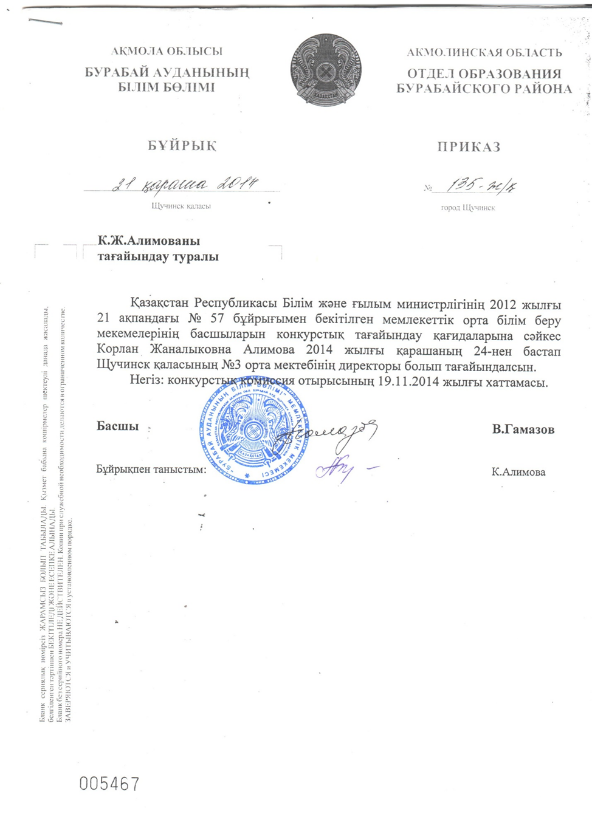 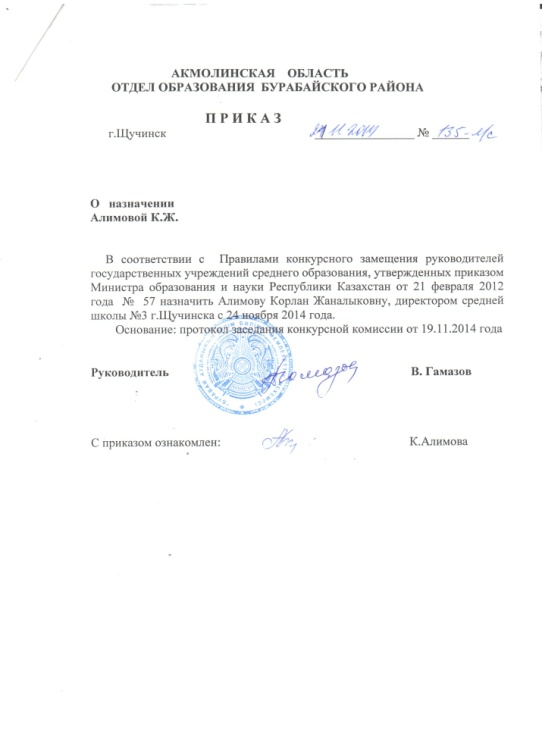 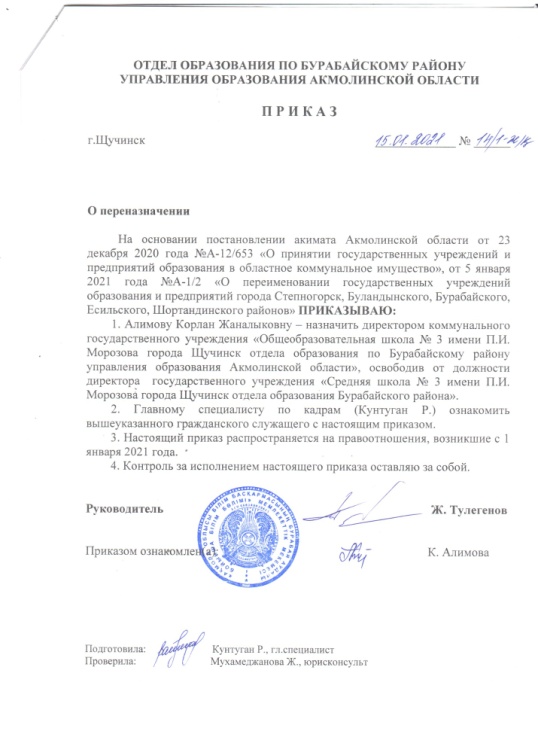 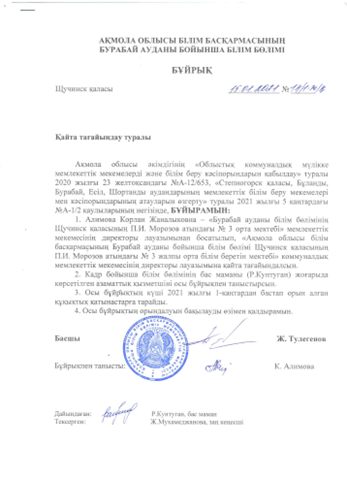 5. Правоустанавливающие и учредительные документыШкола осуществляет начальное, основное и среднее общее образование на основании следующих правоустанавливающих документов:Государственная лицензия на право ведения образовательной деятельности № KZ52LAA00021381 от 16 марта 2020года;Акт на право постоянного землепользования №Свидетельство о государственной перерегистрации юридического лица № 597-1902-24-ГУСтатистическая карта от 28.12.2009г1. Талон о направлении уведомления о начале деятельности в сфере дошкольного воспитания и обучения: уведомление № KZ 14RVK00009741Дата и время подачи 18.03.2016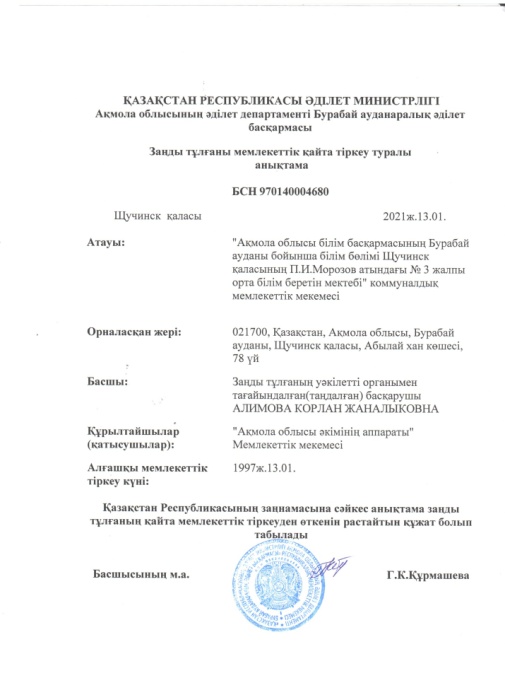 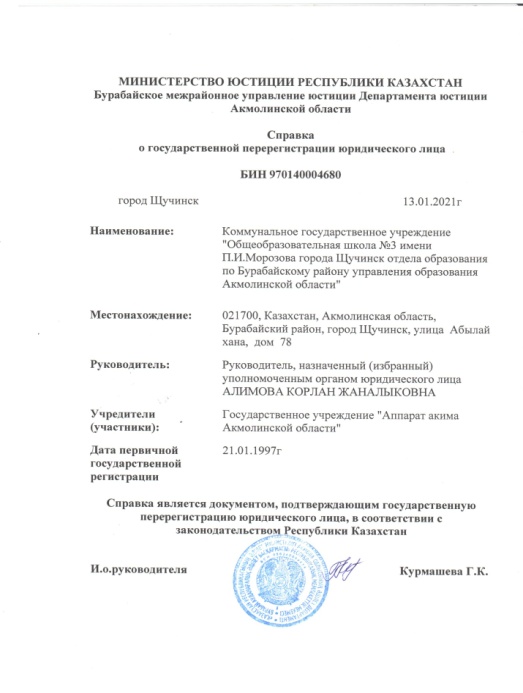 6. Разрешительные документы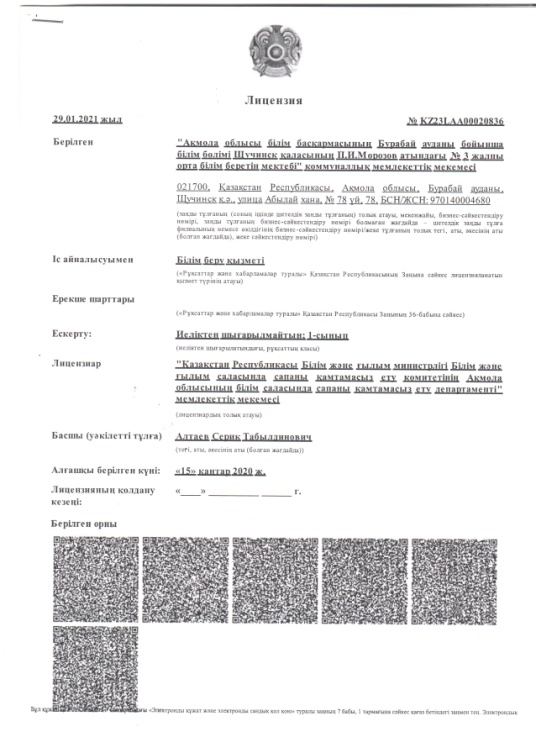 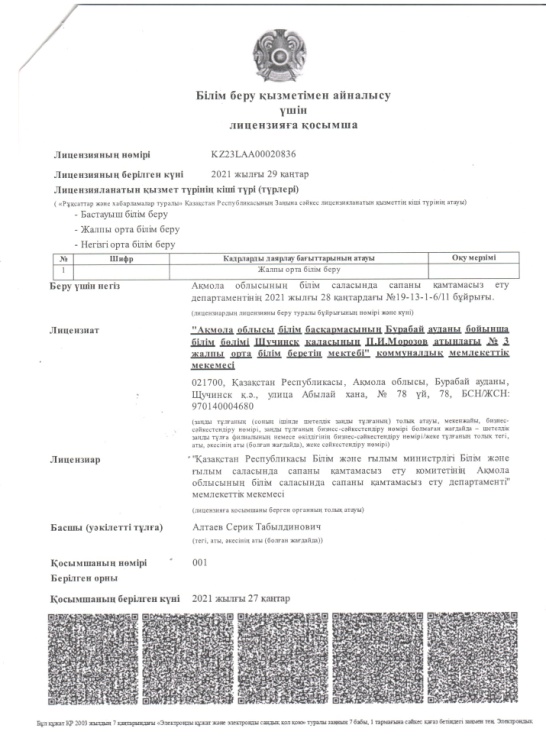 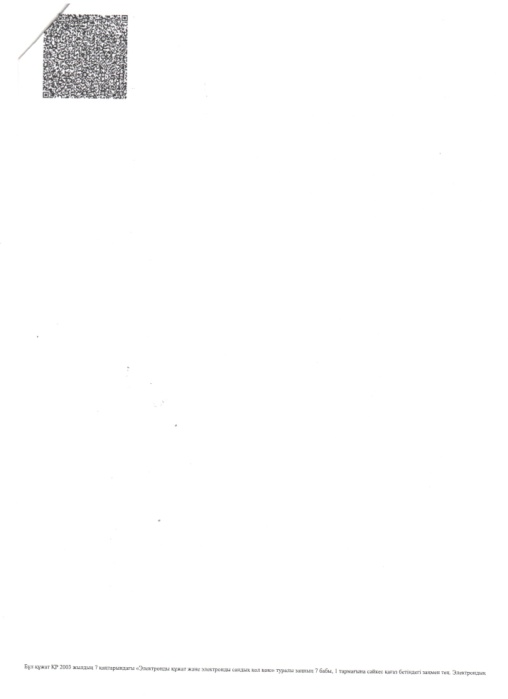 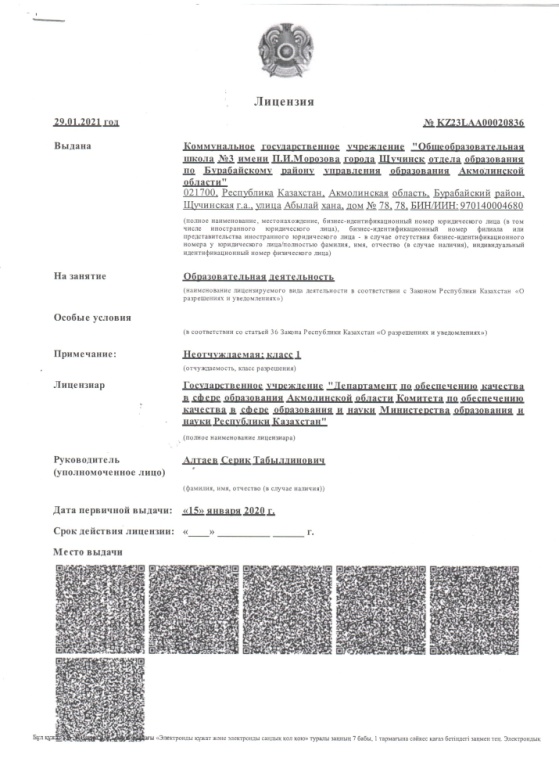 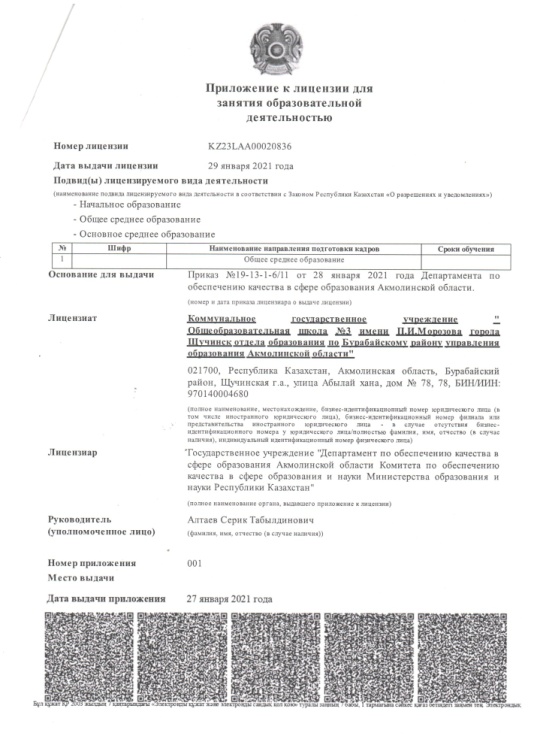 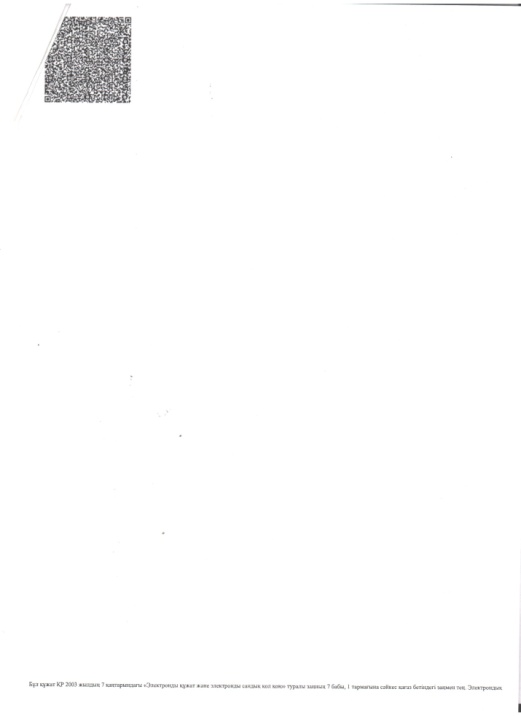   Администрации школы:Директор школы: Алимова Корлан Жаналыковна, образование высшее, категория педагог-исследователь, 3 квалификационная категория  директора школы, общий педагогический стаж – 42,1 лет, на руководящей должности в этой школе –  8 лет;Заместитель директора по учебной работе: Войцехович Татьяна Михайловна, образование высшее, категория первая, 3 квалификационная категория заместитель директора по УВР, общий педагогический стаж – 32,7 лет, на руководящей должности  в этой школе -  6 лет.Заместитель директора по воспитательной работе: Акимбаева Карлыгаш Кенашевна, образование высшее, без категории,3 квалификационная категория заместитель директора по ВР, общий педагогический стаж- 28,9 лет, на руководящей должности в этой школе –   6 лет;Название школы: КГУ «Год основания: 1969 годОбщеобразовательная школа №3 имени П.И.Морозова города Щучинск (021700, Школа имеет справку о государственной перерегистрации от 13.01.2021г., бизнес-идентификационный номер 970140004680.Язык обучения: казахский, русский По состоянию на 25.05.2022 года в школе обучалось:            Школа работает в две смены при пятидневной учебной неделе. В первую смену обучаются 25учащихся   класса  предшкольной подготовки с русским языком обучения, 338 учащихся следующих классов  4Ә с государственным языком обучения, 1а.б ,4а,б,в ,7а,б , 8а,б,в ,9а,б ,10 ,11 с русским языком обучения ,во вторую смену обучаются  226 учащихся с  русским языком обучения   2 а,б,в, 3 а,б,в ,5а,б  , 6 а,б,в  классыКритерии оценки организаций образования, реализующих общеобразовательные учебные программы начального, основного среднего и общего среднего образования13. Требования к обновленному содержанию начального, основного среднего и общего среднего образования с ориентиром на результаты обучения:      1) наличие и соответствие годового плана работы организации образования базовым ценностям, целям и задачам общего среднего образования, определенным требованиями ГОСО (прилагаются копии годовых планов работы за оцениваемый период);2 соответствие рабочего учебного плана ,расписаний занятий, утвержденных руководителем организации образования ,требованиям ГОСО и типовым учебным планам начального ,основного среднего, общего среднего образования (далее –ТУП ОСО),утвержденным приказом Министра образования и науки Республики Казахстан от 8 ноября 2012 года №500(зарегистрирован в Реестре государственной регистрации нормативных правовых актов под №8170).(прилагаются копии рабочих учебных планов и расписаний занятий за текущий учебный год.)Рабочий учебный план школы (сканированный вариант прилагается ), составлен в соответствии с требованиями ГОСО и типовыми учебными планами основного среднего, общего среднего образования, и  согласован с руководителем отдела образования по Бурабайскому району Акмолинской области, утвержден директором школы .3) освоение базового содержания общеобразовательных предметов инвариантного компонента, осуществляемого в соответствии с типовыми учебными программами по общеобразовательным предметам (далее – типовые учебные программы ОП), утвержденными приказом Министра образования и науки Республики Казахстан от 3 апреля 2013 года № 115 (зарегистрирован в Реестре государственной регистрации нормативных правовых актов под № 8424);Базовое содержание общеобразовательных предметов инвариативного компонента, осуществляется в соответствии с типовыми учебными программами по общеобразовательным предметам (далее – типовые учебные программы ОП).,утвержденными приказом Министра образования и науки Республики Казахстан от 3 апреля 2013 года № 115 согласно инструктивно-методического письму «ОБ ОСОБЕННОСТЯХ УЧЕБНО-ВОСПИТАТЕЛЬНОГО ПРОЦЕССА В ОРГАНИЗАЦИЯХ СРЕДНЕГО ОБРАЗОВАНИЯ РЕСПУБЛИКИ КАЗАХСТАН В 2021-2022 УЧЕБНОМ ГОДУ»      4) реализация воспитательной работы, направленной на решение вопросов познания и освоения обучающимися субъективно новых знаний, на изучение национальных традиций, культуры и привитие общечеловеческих ценностей (прилагаются копии планов воспитательной работы за оцениваемый период);4) реализация воспитательной работы, направленной на решение вопросов познания и освоения обучающимися субъективно новых знаний, на изучение национальных традиций, культуры и привитие общечеловеческих ценностей (прилагаются копии планов воспитательной работы за оцениваемый период);      5) организация разнообразных форм внеурочной деятельности в совокупности обеспечивающей реализацию духовно-нравственного, гражданско-патриотического, художественно-эстетического, трудового и физического воспитания обучающихся (прилагаются копии расписаний дополнительных занятий за оцениваемый период, в том числе результаты участия в спортивных, творческих и культурных конкурсах, соревнованиях, фестивалях и смотрах);ИНФОРМАЦИЯ О РАБОТЕ КРУЖКОВ И СЕКЦИЙКоммунальное государственное учреждение «Общеобразовательная школа №3 им П.И. Морозоваотдела образования по Бурабайскому району управления образования Акмолинской области» 2021-2022 учебный год1)       Перечень кружков по интересам и спортивных секций дополнительного образования; 2)         Количество бесплатных кружков и секций:Все кружки и секции бесплатные3)         Охват детей дополнительным образованием: Всего детей 604   Кружки и секции посещают  658  (108%), так как некоторые учащиеся посещают секции и кружки 4. Эффективность работы кружков и секций: В 2021-2022 учебном году в  нашей школе работают спортивные секции: баскетбол, волейбол, футбол, национальные игры, которые ведут   Касымов К.Ж., Абдрахманов Ж.К, Кәрім Е. А. Всего в спортивных секциях занято 303(50%) учащихся. Секции ведутся с понедельника по пятницу с 17-00 до 21-00. Наши команды девочек и мальчиков не раз принимали участие в районных соревнованиях по баскетболу. Команда девушек нашей школы, готовится к предстоящим соревнованиям. Посещая кружки и спортивные секции,  ребята  используют своё свободное время в позитивных для развития личности целях. К их услугам был предоставлен школьный спортзал, спортивный городок, хоккейный корт в зимний период, библиотека, актовый зал, классные кабинеты. Можно сказать, что в школе созданы хорошие условия для организации досуга учащихся.       Ведутся  кружки по интересам:  Дебатный клуб, экологический, театральный, рукоделье ДПИ, естественно-математические и общественно- гуманитарные . Все кружки проводятся бесплатно, составлены программы и тематические планирования на год.  Расписание кружков имеется. Занятия спортивных секций и физической культуры организуются на свежем воздухе в теплый период времени или обеспечивается постоянное проветривание в спортивном зале. Кружки и спортивные секции ведутся согласно расписания, с соблюдением всех норм обеспечения сохранности жизни и здоровья учащихся, а также для предупреждения распространения коронавирусной инфекции. В этом году занятость в кружках и спортивных секциях составляет 100 %.8) реализация курсов по выбору и факультативов вариативного компонента, осуществляемого в соответствии с ТУП ОСО 9) изучение обязательного учебного курса "Основы безопасности жизнедеятельности";КУРС "ОСНОВЫ БЕЗОПАСНОСТИ ЖИЗНЕДЕЯТЕЛЬНОСТИ"В общеобразовательных школах всех типов занятия по «Основам безопасности жизнедеятельности» проводятся по настоящей Программе: - 1-3 классы - по 6 часов; - 4 классы - 10 часов; - 5-9 классы - 15 часов; - 10-11 классы - (раздел «Гражданская оборона в общем количестве 25 часов, входит в начальную военную подготовку).Всего – 128 часов. Занятия по «Основам безопасности жизнедеятельнос-ти» проводятся: - в 1-3 классах – учителями  начальных классов; - в 4 классах – классными  руководителями; - в 5-11 кл. - преподавателями-организаторами начальной военной подготовки. Занятия по «Основам безопасности жизнедеятельности» являются обязательными и включаются в общее расписание занятий общеобразовательных школ и проводятся в учебное время.Пояснительная запискаОпасные и чрезвычайные ситуации становятся все более частым явлением в нашей повседневной жизни и требуют получения обучающимися знаний, умений, навыков и компетенций личной безопасности в условиях опасных и чрезвычайных ситуаций социально сложного и технически насыщенного окружающего мира.Целью изучения и освоения программы является формирование у подрастающего поколения культуры безопасности жизнедеятельности в современном мире в соответствии с требованиями, предъявляемыми государственным образовательным стандартом основного общего образования.Цели и задачиВ своей предметной ориентации предлагаемая программа направлена на достижение следующих целей:- усвоение учащимися правил безопасного поведения в чрезвычайных ситуациях природного, техногенного и социального характера;- понимание ими важности укрепления, сохранения и защиты своего здоровья как личной и общественной ценности;- уяснение и принятие учащимися достижений гражданского общества: права человека, правовое государство, семейные ценности, справедливость и ответственность органов власти;- антиэкстремистское и антитеррористическое мышление и поведение учащихся, их нетерпимость к действиям и намерениям, представляющим угрозу для жизни человека;- отрицательное отношение учащихся к приему психоактивных веществ, в том числе наркотиков, табакокурению и употреблению алкогольных напитков; - готовность и стремление учащихся к нравственному самосовершенствованию.Курс предназначен для решения следующих задач:- освоение учащимися знаний о здоровом и разумном образе жизни, об опасных и чрезвычайных ситуациях и основах безопасного поведения при их возникновении;- обучение школьников умению предвидеть потенциальные опасности и правильно действовать в случае их наступления, использовать средства индивидуальной и коллективной защиты, оказывать первую помощь;- развитие у обучаемых качеств личности, необходимых для ведения здорового и разумного образа жизни, обеспечения безопасного поведения в опасных и чрезвычайных ситуациях;- воспитание у учащихся культуры безопасности жизнедеятельности, чувства ответственности за личную и общественную безопасность, ценностного отношения к своему здоровью и жизни;- формирование у школьников антиэкстремистской и антитеррористической личностной позиции и отрицательного отношения к психоактивным веществам и асоциальному поведению.       Законом Республики Казахстан "О чрезвычайных ситуациях природного и техногенного характера" от 5 июля 1996 года дано определение понятия чрезвычайной ситуации.Чрезвычайная ситуация - это обстановка на определенной территории, возникшая в результате аварии, стихийного бедствия или катастрофы, которые повлекли или могут повлечь гибель людей, ущерб здоровью человека, окружающей среде и объектам хозяйствования, значительные материальные потери и нарушение условий жизнедеятельности населения.       Проживая в населенных пунктах, где расположено большое количество промышленных и других объектов, а также большое скопление транспортных средств существует повышенная пожарная опасность. Люди  могут попасть в чрезвычайные ситуации, поэтому с раннего возраста надо готовить себя грамотно действовать в той или иной сложившейся обстановке, уметь быстро оценивать случившееся, принимать верное решение, оказывать само- и взаимопомощь.       Каждый ученик должен интересоваться и знать, какие предприятия находятся рядом с его школой, домом, где он живет, какие сильнодействующие ядовитые вещества (СДЯВ) они используют в производстве, как эти вещества воздействуют на организм человека, что надо делать, если случится авария на соседнем предприятии.       Население, проживающее в сейсмоопасном регионе, должно с малых лет быть готовым спасти себя и своих близких при землетрясении.       Людям, проживающим в горных и предгорных районах, периодически угрожает такая опасность, как сель. Поэтому этой категории населения надо быть готовым принять удар стихии, слаженно действовать в экстремальной ситуации, спасая людей, домашних животных, имущество и постройки.       В населенных пунктах расположенных по берегам рек, где периодически случаются разливы, весеннее половодье, население должно уметь оградить свое жилище и себя от этого бедствия.       В условиях большой скученности жилых зданий (микрорайоны) особую опасность представляют пожары. Участившиеся за последнее время взрывы газа из-за нарушения правил пользования приводит не только к возникновению пожара, разрушению зданий, но нередко и к человеческим жертвам. Поэтому каждый школьник должен хорошо знать не только причины возникновения пожара, но и правила действий при пожаре.        Существует ряд экстремальных ситуаций, угрожающих безопасности человека. Например, при большом скоплении людей при возникновении чрезвычайной ситуации, нередко люди, впадая в панику из-за неправильных действий, гибнут или получают увечья.       Наибольшую опасность для учащихся младших классов представляют, улицы и дороги. Ежегодно под колесами автомобилей, трамваев и троллейбусов получают травмы, становятся инвалидами и гибнут большое количество детей.        Из-за тяжелого материального положения с целью оказания помощи родителям некоторые подростки вынуждены продавать газеты, протирать стекла проходящих машин, мыть их на остановках. Все это нередко делается на обочине проезжей части, рядом с потоком транспортных средств.        Направляясь в школу и возвращаясь домой, каждый ученик пересекает несколько улиц, двигается по дороге, пользуется общественным транспортом. Поэтому каждому необходимо твердо знать как вести себя на улице, на проезжей части, во дворе, в общественном транспорте, как обезопасить себя, своих товарищей, младших сестренок и братишек от неприятностей.       Школьники младших классов не должны менять маршрута движения из школы, нигде не задерживаться, соблюдать другие меры предосторожности, а придя домой, тут же позвонить родителям на работу.        Доверяя ключ от квартиры ребенку, родители должны научить не забывать его в дверях, не оставлять в почтовом ящике, кармане пальто. Лучший вариант - оставлять ключ соседям, у которых всегда есть кто-то дома, что дает возможность дополнительного контроля.10) реализация обязательного учебного курса "Правила дорожного движения";Правила  дорожного движениядля 1-8 классов общеобразовательных школ.Занятия по правилам дорожного движения проводятся с 1 по 8 классы не более двух раз в месяц, включая темы по безопасности дорожного движения и оказания первой медицинской помощи.На изучение Правил дорожного движения в 1-4 классах выделяется 18 часов в год на каждый класс, а в 5-8 классах – по 14 часов на каждый класс в год.При этом учебная программа по ПДД в 1-4 классах проводится за счет следующих предметов (письмо, пение, ознакомление с окружающим миром, природоведение, развитие речи, внеклассное чтение, физическое воспитание, изобразительное искусство, трудовое обучение) и входит в календарное планирование по месяцам. В 5-8 классах изучение ПДД проводится во внеурочное время, за счет классных часов и факультативов.Обучение Правилам дорожного движения осуществляется в общеобразовательных школах учителями начальных классов, классными руководителями, учителями трудового обучения.В журнале заполняется отдельная страница, где записываются темы занятий, отмечается посещаемость и фиксируются поурочные оценки знаний учащихся. Критерии оценок соответствуют общепринятым нормам выставления оценок по гуманитарным предметам. Как правило, занятия проводятся классными руководителями и контролируются ответственным за изучение ПДД в школе и администрацией.Занятия по ПДД с учащимися рекомендуется проводить в специально оборудованном кабинете или на специальной автоплощадке (во дворе школы, физкультурном зале) с использованием учебно-наглядных пособий, оборудования и детских транспортных средств, но так как у нас всего этого нет, занятия проводятся в учебных кабинетах.На улице на площадке наносится дорожная разметка проезжей части: перекрестков, пешеходных переходов, временно или постоянно устанавливаются светофоры, дорожные знаки и другое оборудование.Некоторые занятия проводим на улице, перекрестке, площади (с показом движения транспортных средств и пешеходов, средств регулирования).Для проведения занятий, отдельных бесед, экскурсий и т.п. учитель (классный руководитель) может привлекать работников дорожной полиции, водителей транспортных средств.В процессе обучения и внеклассной работы демонстрируются короткометражные кинофильмы,  видеофильмы, диафильмы, диапозитивы, организуются КВНы, викторины, соревнования по безопасности движения пешеходов и велосипедистов и т.п., которые должны способствовать воспитания у учащихся сознательного поведения на улицах и дорогах, неукоснительного  выполнения правил дорожного движения.После каждого занятия с помощью контрольных вопросов, заданий проводится проверка того, как учащиеся усвоили Правила дорожного движения.11) соблюдение квалификационных требований, предъявляемых к образовательной деятельности, и перечня документов, подтверждающих соответствие им (далее – Квалификационные требования), утвержденных приказом Министра образования и науки Республики Казахстан от 17 июня 2015 года № 391 (зарегистрирован в Реестре нормативных правовых актов под № 11716). Прилагаются все копии подтверждающих документов по соблюдению Квалификационных требований (накладные на оборудования и/или перечень основных средств из данных бухгалтерской отчетности), заполненные таблицы согласно приложениям 10, 11, 12, 13, 14, 17 к настоящим Критериям, в том числе видеоматериалы по наличию учебного и учебно-лабораторного оборудования и мебели в целом по организации образования.Качество образования в значительной мере определяется качеством педагогического состава. В ходе проверки установлено, что все нормативные документы по работе с кадрами в наличии, своевременно ведутся книги приказов по кадровому составу, заключаются индивидуальные трудовые договоры, имеются личные дела учителей, протоколы заседаний аттестационной комиссии,Качественный состав педагогических кадров соответствует Нормативно-правовой базе, что позволяет результативно осуществлять учебно-воспитательный процесс, заниматься развитием педагогического творчества, исследовательской работой.В текущем учебном году численный состав педагогов составляет 49 человек.                                                                     - количество педагогов Таблица 2.1 Численный состав педагогических кадров школыОбразовательный уровень педагогических работников характеризуется 89 % педагогов с высшим образованием, 11 % средне-специальное. Образовательный уровень учителей, преподающих в 1-11  классахТаблица 2.2 Образовательный уровень педагогических кадровКритерием соответствия качественного состава педагогических кадров  требованиям и срокам  определенным Государственной программой развития образования Республики Казахстан на 2020-2025 годы, является целевой индикатор по доле высококвалифицированных педагогических работников, имеющих высшую и первую категории,  уровень педмастерства – исследователей, экспертов от общего количества педагогов.Доля учителей, имеющих высшую и первую категории, педагог-исследователь, педагог-эксперт в 2021-2022 учебном году  составило 48,0  % (23 учителей)Таблица 2.3. Прохождение курсовой переподготовки учителейСведения об образовании и прохождении курсов квалификации по ОССО педагогических кадров КГУ «Общеобразовательная школа №3 им.П.И.Морозоваг.Щучинчкаотдела образования по Бурабайскому району управления образования Акмолинской области» по состоянию на  2021-2022 учебный год.Таблица 2.4 Доля учителей, имеющих высшую и первую категорию (в %)Доля учителей, имеющих высшую и первую категориюсоставляет 48%. Это говорит о том, что в школе правильно поставлена работа по повышению педагогического мастерства педагогических кадров.Нагрузка педагогических кадров в среднем составляет 18 часов. Соблюдаются плановые показатели в вопросах повышения квалификации педагогов. Ежегодно проходят курсовую переподготовку учителя. 2021-2022 уч. год – 14 человек.Изучение аттестационных материалов  учителей показало, что аттестация стала важным стимулом повышения педагогического мастерства, проводится в плановом порядке, основывается на реализации принципов системности, непрерывности, контроля и стимулирования творчества. Вся документация ведется в соответствии с Правилами аттестации педагогических работников, утвержденными Приказом Министра образования и науки РК от 07.08.2013 года № 323. Составлен план сопровождения процесса аттестации педагогических кадров, Ежегодно ведутся протоколы заседаний аттестационной комиссии, издаются приказы, своевременно заполняется  журнал регистрации и выдачи квалификационных удостоверений. В личные дела учителей вложены приказы по аттестации и копии удостоверений, в трудовых книжках ведутся записи о присвоении квалификационных категорий.14. Требования к максимальному объему учебной нагрузки обучающихся по обновленному содержанию начального, основного среднего и общего среднего образования:      1) соответствие и соблюдение максимального объема недельной учебной нагрузки обучающихся;Общий объем учебной нагрузки обучающихся, включающий инвариантный и вариативный компоненты, а также недельная и годовая учебная нагрузка по классам устанавливаются типовым учебным планом.Максимальный объем недельной учебной нагрузки обучающихся в начальной школе составляет не более 29 часов.(1-4 классы) с казахским  языком обучения.(1-4 классы) с русским  языком обучения. 5-9 классы с русским языком обучения10 класс естественно-математическое направления с русским языком обучения (с сокращением учебной нагрузки)11 класс естественно-математическое направления с русским языком обучения (обновленного содержания)3) соблюдение требований к делению классов на группы, в том числе с учетом особенностей обучающихся с особыми образовательными потребностями в рамках инклюзивного образования.  На начальном уровне образования деление класса на две группы допускается в городских организациях образования при наполнении классов 24 и более обучающихся1) по казахскому языку в классах с неказахским языком обучения;2) по русскому языку в классах с нерусским языком обучения;3) по иностранному языку;4) по цифровой грамотности;5) по самопознанию.. В школе для изучения казахского языка, английского языка на подгруппы делятся следующие  начальные классы 1а,б, 3а,б,в,4а,б,в с русским  языком обучения , по предмету «Цифровая грамотность» - 1а,б классы, по предмету «Информационо - коммуникативные технологии» -3а,б,в, 4а,б,в, по предмету  «Самопознание» 1а.б,3а,б,в.      В среднем и старшем звене  деление класса на две группы допустимо в городских организациях образования при наполнении класса в 24 и более обучающихся1) казахскому языку и литературе – в классах с неказахским языком обучения; 2) русскому языку и литературе – в классах с нерусским языком обучения;3) иностранному языку;4) художественному труду;5) информатике;6) физической культуре.       Для изучения казахского языка, английского языка, художественного  труда; информатики; физической культуры на подгруппы делятся следующие  классы среднего звена 5а,б,6а,б,7а,б,8б,9а,бКомплектование учащихся 1-4 классов  Комплектование учащихся 5-11классов  15. Требования к уровню подготовки обучающихся:      1) уровень подготовки обучающихся (ожидаемые результаты обучения) по каждой образовательной области (и учебным предметам) соответствующего уровня образования в соответствии с типовыми учебными программами ОП и требованиями ГОСО (прилагаются копии протоколов итоговой аттестации обучающихся);    Уровень подготовки обучающихся обновленному содержанию начального образования определяется через ожидаемые результаты обучения, которые спроектированы с учетом специфики каждой образовательной области, объединяющей несколько родственных учебных предметов: "Язык и литература", "Математика и информатика", "Естествознание", "Человек и общество", "Технология и искусство", "Физическая культура".          Уровень подготовки обучающихся 5-9 классов  определяется через ожидаемые результаты обучения, которые спроектированы с учетом специфики каждой образовательной области, объединяющей несколько родственных учебных предметов: "Язык и литература", "Математика и информатика", "Естествознание", "Человек и общество", "Технология и искусство", "Физическая культура".В учебных программах основного среднего образования ожидаемые результаты обучения по образовательным областям (и учебным предметам) конкретизируются в целях обучения по разделам каждого учебного предмета.       Уровень подготовки обучающихся, определяется через ожидаемые результаты обучения, которые спроектированы с учетом направления профильного обучения: обязательные учебные предметы и профилирующие учебные предметы естественно-математического  направления.   Ожидаемые результаты обучения по профилирующим учебным предметам каждого направления представлены соответственно стандартному и углубленному уровням обучения и служат основой для определения содержания учебных предметов с учетом особенностей профиля обучения.   Учебные предметы углубленного уровня обучения естественно-математического  направления: "Химия", "Биология". В данном направлении профильного обучения учебные предметы  стандартного уровня: «Основы предпринимательства и бизнеса»      2) соблюдение требований к домашнему заданию с учетом возможности его выполнения (в астрономических часах) для 2, 3, 4 классов; Объем домашнего задания во 2,3,4 классах дается согласно требованиям.Выполнение домашнего задания не должно превышать: во втором классе 50 минут, в 3-4 классах – 70 минут.  Не задаются домашние задания на праздники и каникулы.      3) осуществление оценки учебных достижений обучающихся в соответствии с критериями оценки знаний обучающихся, утвержденными приказом министра образования и науки Республики Казахстан от 21 января 2016 года № 52 (зарегистрирован в Реестре государственной регистрации нормативных правовых актов под № 13137) и соблюдение требований формативного и суммативного оценивания;     В соответствии с основными требованиями обновлённого содержания образования  в 2-11 классах систематически ведется  работа по критериальному оцениванию. Формативное оценивание ведется регулярно. В конце пройденного раздела, проводятся СОР, с выставлением баллов в  электронный журнал. Графики СОР и СОЧ составляются  согласно программам. 5) оценивание результатов обучения по определению достижений обучающимися 4, 9, 11 классов ожидаемых результатов обучения и освоения образовательных учебных программ, предусмотренных требованиями государственного общеобразовательного стандарта соответствующего уровня образования, утвержденными ГОСО (прилагаются копии ведомостей оценок качества знаний, умений и навыков обучающихся, в том числе заполненные таблицы согласно приложениям 15 и 16 к настоящим Критериям).     16. Требования к сроку обучения:      1) соблюдение требований к срокам освоения общеобразовательных учебных программ соответствующих уровней; (копии приказов прилагаются)Срок освоения общеобразовательной учебной программы начального образования – четыре года. Продолжительность учебного года в 1 классах – 33 учебные недели, во 2-4 классах – 34 учебные недели.Срок освоения общеобразовательной учебной программы основного среднего образования – пять лет. Продолжительность учебного года– 34 учебные недели.Срок освоения общеобразовательной учебной программы общего среднего образования – два года.соблюдение требований к продолжительности учебного года по классам и продолжительности каникулярного времени в учебном году Каникулы предоставляются три раза в учебном году – осенью, зимой и весной. Для обучающихся 1-х классов в третьей четверти дополнительно предоставляется каникулярное время продолжительностью одна неделя.Начало учебного года, продолжительность и каникулярные периоды2021-2022 учебного года в организациях среднего образования независимо отформ собственности и ведомственной подчиненности утверждены приказомМОН РК от 27 июля 2021 года No 368 «Об определении начала,продолжительности и каникулярных периодов 2021-2022 учебного года ворганизациях среднего образования»:1) начало 2021 - 2022 учебного года – 1 сентября 2021 года;2) продолжительность учебного года в 1 классах – 33 учебные недели, во2-11 (12) классах – 34 учебные недели;3) каникулярные периоды в течение учебного года:в 1–11 (12) классах:- осенние – 7 дней (с 1 по 7 ноября 2021 года включительно),- зимние – 11 дней (с 30 декабря 2021 года по 9 января 2022 годавключительно),- весенние – 12 дней (с 19 по 30 марта 2022 года включительно);в предшкольных классах и 1-х классах: дополнительные каникулы –7 дней (с 7 по 13 февраля 2022 года включительно).Продолжительность урока во 2-11 (12) классах – 45 минут. В первыхклассах «ступенчатый» режим учебных занятий: в сентябре – три урокапо 35 минут, с октября по 45 минут с проведением на уроках физкультминутоки гимнастики для глаз в соответствии с Санитарными правилами (www.nao.kz).Критерии для оценки организаций образования, реализующих общеобразовательные учебные программы начального, основного среднего и общего среднего образованияІІІ. Отчет для организаций образований, реализующих общеобразовательные учебные программы начального, основного среднего и общего среднего образования по приложениям 10,11,12,13,14,15,16,17 к Критериям оценки                                                                                            Приложение 10
                                                                                                               к Критериям оценки
                                                                                                                 организаций образованияДиректор ________________________К.АлимоваСведенияо наличии медицинского обслуживания, в том числе о наличии медицинского пункта и лицензии на медицинскую деятельность Коммунальное государственное учреждение «Общеобразовательная школа №3 имени П.И.Морозова города Щучинск отдела образования по Бурабайскому району управления образования Акмолинской области»
(      Руководитель организации образования
___________________________________________
(Фамилия, имя, отчество (при наличии) (подпись)
* Статус лицензии проверяется с использованием ИС ГБД "Е-лицензирование".
*Квалификационное требование о наличии договоров с организациями
здравоохранения на медицинское обслуживание распространяется
только на малокомплектные школы.Сведенияо наличии объекта питания, соответствующего санитарным правилам и нормамКоммунальное государственное учреждение «Общеобразовательная школа №3 имени П.И.Морозова города Щучинск отдела образования по Бурабайскому району управления образования Акмолинской области»      Руководитель организации образования
___________________________________________
(Фамилия, имя, отчество (при наличии) (подпись)Сведенияо полезной учебной площади, наличии материально-технической базыКоммунальное государственное учреждение «Общеобразовательная школа №3 имени П.И.Морозова города Щучинск отдела образования по Бурабайскому району управления образования Акмолинской области»                                                              (по состоянию на 25.05.2022)      Руководитель организации образования
___________________________________________
(Фамилия, имя, отчество (при наличии) (подпись)Сведенияо материально-техническом обеспечении образовательного процесса, в том числе о наличии компьютеров, наличии учебных лабораторий, учебных предметных кабинетов и технических средств обученияКоммунальное государственное учреждение «Общеобразовательная школа №3 имени П.И.Морозова города Щучинск отдела образования по Бурабайскому району управления образования Акмолинской области»(по состоянию на 25.05. 2022)      Руководитель организации образования
___________________________________________
(Фамилия, имя, отчество (при наличии) (подпись)
*Примечание: *для организаций технического и профессионального, послесреднего
образования по запрашиваемой специальности и/или квалификации, для организаций
высшего и послевузовского образования информация представляется
по запрашиваемому направлению.
* Квалификационное требование о наличии компьютерных классов
не распространяется на малокомплектные школы.Структура контингента обучающихся_ Коммунальное государственное учреждение «Общеобразовательная школа №3 имени П.И.Морозова города Щучинск отдела образования по Бурабайскому району управления образования Акмолинской области»
(по состоянию  на 25.05.2022 ) Руководитель организации образования
___________________________________________
(Фамилия, имя, отчество (при наличии) (подпись)
Примечание. В таблице указывается дробью: в числителе – количество
соответствующих классов, в знаменателе – средняя наполняемость соответствующего класса.Результаты тестирования (срезы) выпускных классовКоммунальное государственное учреждение «Общеобразовательная школа №3 имени П.И.Морозова города Щучинск отдела образования по Бурабайскому району управления образования Акмолинской области» (по состоянию на 16 июня  2022 года)  Руководитель организации образования_______________________ К.АлимоваСведения о наличии фонда учебной, художественной и научной литературыКоммунальное государственное учреждение «Общеобразовательная школа №3 имени П.И.Морозова города Щучинск отдела образования по Бурабайскому району управления образования Акмолинской области»      Руководитель организации образования
     ____________________________________________
(Фамилия, имя, отчество (при наличии) (подпись) Сведения о наличии учебной и научной литературы на цифровых носителях     Руководитель организации образования
________________________________________ К.Алимова учащихся 1-11 классов604 обучающихсяколичество классов комплектов26 класс -  комплектов  предшкола1 класс,25 учащихся1-4 классы12классов,12 класс комплектов5-11 классы14 классов,14 класс-комплектовсредняя наполняемость классов24 обучающихсяЯзык обученияКазахский язык,русский язык2021-2022Учебный план школы был составлен на основе общеобязательного стандарта общего образования Республики Казахстан, утвержденного приказом МОН РК № 367 от 09.06.2010 года и инструктивного – методическим письмом  «Об особенностях преподавания основ наук в организациях среднего общего образования республики Казахстан». При составлении учебного плана соблюдалась преемственность  между ступенями обучения и классами ,сбалансированность предметными циклами ,отдельными предметами .Уровень недельной нагрузки на ученика не превышал пределы. Часы школьного (вариативного компонента использовались с целью формирования познавательного интереса). Часы ученического компонента были использованы на введение прикладных курсов.Образовательная программа и учебный план предусматривали выполнение государственной функции школы - обеспечение базового общего среднего образования и развития ребенка в процессе обучения Главным условием для достижения этих целей является включение каждого ребенка на каждом учебном занятии в деятельность с учетом его возможностей и способностей .Учебный план на учебный год выполнен, учебные программы освоены в полном объеме.Годовой план отражает основные направления деятельности школы: включает учебные планы, анализы работы по всем структурным подразделениям ,мероприятия по  созданию условий, обеспечивающих права, обучающихся  на получение всеобщего начального ,основного ,среднего образования,работа с педагогическими кадрами ,руководство и контрольэа учебно-воспитательным процессом ,работа с родителями ,укрепление МТБ.Учебный периодНПА2021-2022 учебный годПри организации образовательного процесса в 2021-2022 учебном году организации образования  руководствуется Законами Республики Казахстан «Об образовании», « О статусе педагога»  осуществляет процесс обучения на основе следующих нормативных документов:- « Об утверждении государственных общеобязательных стандартов образования всех уровней образования»( приказ МОН РК от 31 октября 2018 года №604 (с изм.идопол. На 28 августа 2020 года №372)- « Об утверждении типовых учебных программ по общеобразовательным предметам, курсам  по выбору и факультативам для общеобразовательных организаций ( приказ МОН РК от 3 апреля 2013 года № 115 (с изм.и доп. На 27 ноября 2020г.№496;- « Об утверждении типовых учебных программ приложение 1 к приказу Министра образования и науки Республики  Казахстан от 20.08.21г.№ 415;                                                                                                         -Приложение 2.7 к приказу Министра образования и науки Республики Казахстан  от 08.11.2012г. № 500;- «Об утверждении Методических рекомендаций по осуществлению учебного процесса  в организациях образования в период ограничительных мер, связанных с распространением коронавирусной инфекции» приложение к приказу Министра образования и науки Республики Казахстан от 31 августа 2021 года № 444;  - « Об утверждении перечня учебников. Учебно - методических комплексов, пособий и другой дополнительной литературы. В том числе на электронных носителях» (приказ МОН РК от 26 июля 2019 года №334);- « Об утверждении Типовых правил деятельности организаций образования соответствующих типов» (приказ МОН РК № 595 от 30 октября 2018 года);- « Об утверждении Типовых правил деятельности видов специальных организаций образования» (приказ МОН РК от 14 февраля 2017 года №66);- « О внесении изменения в приказ МОН РК от 20 марта 2015 года №137 « Об утверждении Правил организации  учебного  процесса по дистанционным образовательным технологиям « ( приказ МОН РК от 28 августа 2020 года №374);- « О внесении изменений в приказ исполняющего обязанности МОН РК от 16 мая 2008 года № 272 «Об утверждении Типовых правил организаций деятельности педагогического совета» ( приказ  МОН РК №125 от 02.04.2020 года;   - Санитарные правила «Санитарно- эпидемиологические требования к объектам образования», утвержденные приказом  МЗ РК № ДСМ -76 от 5 августа 2021 года (зарегистрирован в МЮ РК за № 23890 от 6.08.2021 года).- «Методические рекомендации по организации учебного процесса в организациях среднего образования в традиционном (штатном) формате в 2021-2022 учебном году в период ограничительных мер, связанных с распространением коронавирусной инфекции»  (приказ Министра образованияи науки Республики Казахстанот 31 августа 2021 года  №444Профильное обучение на уровне общего среднего образования в рамках школы осуществляется по естественно – математическому  направлению с учётом наличия кадрового потенциала, запросов учащихся и родителей. В целях реализации дифференцированного подхода обучения и удовлетворения познавательных потребностей учащихся в рамках выбранного направления, вводится углубленное обучение по профильным предметам в рамках профессионально-ориентированного подхода.                                                                                                                                                                                      Вариантный компонент включает учебные предметы, позволяющие заложить фундамент знаний по основным дисциплинам, обеспечить уровень соответствующий государственному стандарту.В 5-9 классахИз вариативного компонента   «Глобальные компетенции и курсы по выбору» : 5 классы-выделен 1 час на « Ступени познания»(авторская  программа Рощиной Е.Н,рекомендованная, к использованию районным экспертным советом протокол № 1от  2 сентября 2013года). 6 классы- курс  «Экология». Программа для реализации ценностно-ориентированного подхода к воспитанию обучающихся, разработанная Национальной академией им. И. Алтынсарина7 классы – элективный курс «Введение в науку химия» (авторская программа Гаер И.А. которая рекомендована к использованию районным экспертным советом протокол № 1 от  2 сентября 2016года) выбран с целью  формирования у учащихся умения решать задачи определенного уровня сложности и подготовки их  к более глубокому освоению химии в старших классах.8 классы - элективный курс   «Дебаты» авторская программа разработана Гусар О.А. и адаптирована учителем обшеобразовательной школы №3 Исмагамбетовым М.С. Данная дисциплина является важным элементом в  развитии одаренности, логического мышления учащихся и помогает обучающимся развить такие способности, как критическое мышление, логика, ораторское искусство, которые соответствуют требованиям Госстандарта. 9 классы-  1 час в неделю изучение предмета «Светскость и основы религиоведения»по типовой учебной программе, утвержденной приказом Министра образования и науки РК от 15 июля 2014 года № 281В целях реализации профильного обучения по естественно-математическому направлению из предметов углубленного уровня выбраны биология и химия, из стандартного уровня «Основы предпринимательства и бизнеса».Элективные курсы  в  10 распределены следующим образом: 1 час НВТиП (военно-полевые сборы,1 час  по всемирной истории «Основные события всемирной истории», спортивные игры.В 1 классе 0.5 часов цифровой грамотности ведется с 01.01.2022г. Во 2 классе цифровая грамотность не проводится.Учебный периодРеализация воспитательной работы, направленной на решение вопросов познания и освоения обучающимися субъективно новых знаний, на изучение национальных традиций, культуры и привитие общечеловеческих.2021-2022 учебный год     Анализ реализации воспитательной работы, направленной на решение вопросов познания и освоения обучающимися субъективно новых знаний, на изучение национальных традиций, культуры и привитие общечеловеческих ценностей за первое полугодие 2021-2022 учебного года: ЦЕЛЬ: Воспитание достойного гражданина своей Родины,  формированию у него чувства казахстанского патриотизма и уважения к государственным символам своей страны, толерантности, духовно- нравственной физически здоровой, социально- активной личности в рамках взаимодействия с семьёй и социумом. ЗАДАЧИ:  1.Формировать гражданскую и правовую направленность личности,  активную жизненную позицию, воспитывать гордость за своё Отечество и ответственность  за судьбу своей страны.                                                                                                                                                                                                                                                2.Создавать условия для проявления учащимися нравственных знаний, умений и совершения нравственно оправданных поступков.                                                                                      3. Создавать условия для становления, развития и совершенствования интеллектуальных возможностей учащихся средствами воспитательной работы.                                                                                                                                                                                                            4. Формировать у учащихся всех возрастов понимания значимости здоровья для собственного самоутверждения.                                                                                            5. Создавать условия для позитивного общения учащихся в школе и за её пределами, для проявления инициативы и самостоятельности, ответственности, искренности и открытости в реальных жизненных ситуациях, интереса к внеклассной деятельности на всех возрастных этапах.                                                                                                                                                                                                                                                      6. Создавать систему целенаправленной воспитательной работы с родителями для активного и полезного взаимодействия школы и семьи.                                                                7. Создавать условия для учащихся для активного взаимодействия с социумом     Поставленные задачи по национальному воспитанию проходили через урочную и внеурочную деятельность и проведения внеклассных мероприятий:Конкурс рисунков и плакатов «Скажи коррупции – НЕТ!», «Мы за ЗОЖ» учащиеся 7-11 классов, ответственные вожатый, Парламент школы.Конкурс поделок «Творчество вокруг нас», учащиеся 1-5 классов, ответственные учителя технологии, классные руководители.Музейные уроки «История школы», «Его имя носит школа…», учащиеся 5-9 классов, ответственные учителя истории.Классные часы посвященные творчеству Ыбраю Алтынсарину, Ахмета Байтурсынова, Мукагали Макатаева, Латифа Хамиди учащиеся 1-11 классов, ответственные классные руководители.Основная цель поликультурного и художественно-эстетического воспитания: формирование общекультурных навыков поведения, развитие готовности личности к восприятию, освоению, оценке эстетических объектов в искусстве и действительности, создание в организациях образования поликультурной среды, в том числе через реализацию общенационального культурно-образовательного проекта  «Рухани жаңғыру», «Дебатное движение школьников «Ұшқыр ой алаңы»». Работа по поликультурному и художественно-эстетическому воспитанию велась в соответствии с планом воспитательной работы на 2021-2022 учебный год.Осуществление задач проходило через урочную и внеурочную деятельность и проведения внеклассных мероприятий:Работа школьного дебатного клуба английской и русской лиги,учащиеся 7-8 классов, ответственные руководитель дебатного клуба.Час Добропорядочности, учащиеся 1-11 классов, ответственные классные руководители.Информационный час «Безопасный интернет», «Интернет и дети», учащиеся 1-11 классов, ответственный педагог-психолог.Участие в творческих школьных конкурсах, учащиеся 1-11 классов, ответственные зам директора по ВР, вожатая, классные руководители, учителя технологии и музыки.Мероприятия в каникулярное время (осенние, зимние по отдельному плану), учащиеся 1-11 классов, ответственные вожатая, учителя физической культуры, учитель НВТП, руководители кружков.Көрсеткіштер атауы         Наименование показателейбарлығы     всегооның ішінде спорт секциялары  из них спортивные секциионың ішінде спорт секциялары  из них спортивные секциионың ішінде спорт секциялары  из них спортивные секциионың ішінде спорт секциялары  из них спортивные секциионың ішінде спорт секциялары  из них спортивные секциионың ішінде спорт секциялары  из них спортивные секциионың ішінде спорт секциялары  из них спортивные секциионың ішінде спорт секциялары  из них спортивные секциионың ішінде спорт секциялары  из них спортивные секциионың ішінде спорт секциялары  из них спортивные секциионың ішінде спорт секциялары  из них спортивные секциионың ішінде спорт секциялары  из них спортивные секциибарлығы   всегооның ішінде үйірмелер  из них кружкионың ішінде үйірмелер  из них кружкионың ішінде үйірмелер  из них кружкионың ішінде үйірмелер  из них кружкионың ішінде үйірмелер  из них кружкионың ішінде үйірмелер  из них кружкионың ішінде үйірмелер  из них кружкионың ішінде үйірмелер  из них кружкионың ішінде үйірмелер  из них кружкионың ішінде үйірмелер  из них кружкионың ішінде үйірмелер  из них кружкионың ішінде үйірмелер  из них кружкионың ішінде үйірмелер  из них кружкионың ішінде үйірмелер  из них кружкиКөрсеткіштер атауы         Наименование показателейбарлығы     всеговолейболдық  волейбольныебаскетболдық  баскетбольныефутболдық  футбольныетеннис  теннистеннис  теннисшаңғы тебу спорты  лыжный спортшаңғы тебу спорты  лыжный спортконьки тебу спорты    конькобежный спорткүрес (барлық түрлері)  борьба (все виды)ұлттық ойындар  национальных игрышахматтық-шашкалық шахматно-шашечныхбасқа спорттық   другие спортивныебарлығы     всегокөркемөнерлік-эстетикалық  художественно-эстетическихсәндік-қолданбалы  декоративно-прикладныхтехникалық  техническихэкологиялық   экологическихтуристік-өлкетанулық  туристско-краеведческихқоғамдық-гуманитарлық  общественно-гуманитарныхқоғамдық-гуманитарлық  общественно-гуманитарныхқоғамдық-гуманитарлық  общественно-гуманитарныхжаратылыстану-математикалық  естественно-математическихтілдік  языковыхбасқалары  другиебасқалары  другиебасқалары  другиеВПКА1234556678910111213141516171818181920212121үйірмелер саны (секциялар) количество кружков (секций)132211122102201621111333321111оқушылар саны                       количество учащихся30140513240404848240323403052213101925676767684514141422оның ішінде қыздар                       из них девочек1332122121717212111012170182101351117484848302212121214оның ішінде қазақ тілінде оқитын  из них          обучаются  на казахском  языке6Учебный периодВариативный компонент2021-2022В 4 классе с государственным языком обучения с целью реализации выполнения учебного плана, повышения качества обученности учащихся школы в начальном звене включен курс «Зерттеунегіздері»  (авт. Меденова А.П.) Вариантный компонент включает учебные предметы, позволяющие заложить фундамент знаний по основным дисциплинам, обеспечить уровень соответствующий государственному стандарту.В 5-9 классахИз вариативного компонента   «Глобальные компетенции и курсы по выбору» : 5 классы-выделен 1 час на « Ступени познания»(авторская  программа Рощиной Е.Н,рекомендованная, к использованию районным экспертным советом протокол № 1от  2 сентября 2013года). 6 классы- курс  «Экология». Программа для реализации ценностно-ориентированного подхода к воспитанию обучающихся, разработанная Национальной академией им. И. Алтынсарина7 классы – элективный курс «Введение в науку химия» (авторская программа Гаер И.А. которая рекомендована к использованию районным экспертным советом протокол № 1 от  2 сентября 2016года) выбран с целью  формирования у учащихся умения решать задачи определенного уровня сложности и подготовки их  к более глубокому освоению химии в старших классах.8 классы - элективный курс   «Дебаты» авторская программа разработана Гусар О.А. и адаптирована учителем обшеобразовательной школы №3 Исмагамбетовым М.С. Данная дисциплина является важным элементом в  развитии одаренности, логического мышления учащихся и помогает обучающимся развить такие способности, как критическое мышление, логика, ораторское искусство, которые соответствуют требованиям Госстандарта. 9 классы-  1 час в неделю изучение предмета «Светскость и основы религиоведения»по типовой учебной программе, утвержденной приказом Министра образования и науки РК от 15 июля 2014 года № 281В целях реализации профильного обучения по естественно-математическому направлению из предметов углубленного уровня выбраны биология и химия, из стандартного уровня «Основы предпринимательства и бизнеса».Элективные курсы  в  10 распределены следующим образом: 1 час НВТиП (военно-полевые сборы,1 час  по всемирной истории «Основные события всемирной истории», спортивные игры.1-4 классы1-4 классы1-4 классы5-11 классы5-11 классы5-11 классыКоличество учителейс высшим образованиемсо средним специальным образованиемКоличество учителейс высшим образованиемсо средним специальным образованием2021-2022118334331Учебные годаОбщая численность педагогических работников (человек)Прошли курсовую переподготовкуДоля учителей прошедших курсовую переподготовку2021-2022484593 %№ФИО учителяОбразованиеКурсы прохождения квалификации примечание1Алимова КорланЖаналыковнавысшее,история, Историк.Преподаватель истории и обществоведения Карагандинский государственный университет, 1988г.2018 Курсы повышения квалификации  по предмету "Всемирная история" и "Основы права" в рамках ОССО2Алиев Сагдат МусабековичВысшее, бакалавр музыкольное отделение2021г3Акимбаева Карлыгаш Кинашевнавысшее,история и география, учитель истории и географииКГУ им. Ш.Уалиханова. 2005г.2018г. Курсы повышения квалификации по предмету "История Казахстана" и "Основа права" в рамках ОССО4АманкелдБибігулвысшее, казахский язык и литература, КГУ им. Ш. Уалиханова,2020г.2019г. – Курсы повышения квалификации по предмету  казахский язык, казахская литература в рамках ОССО5АбдрахмановЖенисКазисовичвысшее,начальное  военное обучение  и физическое воспитание, Карагандинский  пед.инститиут 1989г2019г. – Курсы повышения квалификации по предмету  «Физическая культура» в рамках ОССО6Алтайбекова Айман Майкеновнавысшее, казахский язык и литература,КГУ им.Ш.Уалиханова,2004г.2018г. - Курсы повышения квалификациипо обновлению образования по предмету  казахский язык, казахская литература в рамках ОССО7БайбуроваКиззатБолтабаевнавысшее, математика, Кокчетавский педагогический институт им.Ш.Валиханова 1989г2018г. Курсы повышения квалификации по предмету "История Казахстана" и "Основа права" в рамках ОССО8Бакирова ЛаззатЖеткергеновнавысшее, русский язык и литература в нац.школе, учитель русского языка и литературы,,Аркалыкский педагогический институт имени И.Алтынсарина, 1990г.2017г., Курсы повышения квалификации по предмету "Русский язык" и "Русская литература" в шк.срус.яз. Обучения в рамках ОССО9Войцехович Татьяна Михайловнавысшее, история, учитель истории и обществоведения и советского права, ЦГПИим.С.Сейфуллина,19912019г. Курсы повышения квалификации по предмету "История Казахстана" и "Основа права" в рамках ОССО10Гаврилина Светлана Васильевнасреднее спец.,преподавание в нач. классах, учитель начальных классов, ЩПК, 1992 2018г.Курсы повышения квалификации по предметам начальных классов в школах с русским языком обучения в рамках ОССО11Головина Ирина Сергеевнасреднее спец., Преподавание в нач.классахобщеобраз.школы, учитель начальных классов ,ЩПУ, 19852018г.Курсы повышения квалификации  по предметам начальных классов в школах с русским языком обучения в рамках ОССО12Голова Наталья Викторовнавысшее, ПМНО,К ГУ им. Ш.Уалиханова. 20102017г.КПК  по предметам начальных классов в школах с русским языком обучения в рамках ОССО13Гаер Ирина Александровнавысшее, химия, учитель химии, Кокшетаускийпед.институт, Ш.Уалиханова 1999г 2018 г.Курсы повышения квалификации по предметам химии,естествознание в рамках обновления содержания среднего образования, 2020г.КПК пед.кадров "Разработка и экспертиза  заданий для оценивания по предмету "Химия"14Жангарашева  АсельКадыровнавысшее, физика и информатика, КГУ им. Ш.Уалиханова , 20052020г курсы повышения квалификации по предмету физика в рамках ОССО15Ербатырова Асия Маратовнавысшее,изобразительное искусство и черчение, КГУ Ш.Уалиханова,2012нет16Есмагулов Алпыспай АйтмухамбетовичВысшее, , КГУ Ш.Уалиханова,2012,психолог2020г курсы повышения квалификации 17Идрисов  КанатСериковичвысшее,иностранныйязык:два иностранных языка, Таразский инновационно-гуманитарный университет, 20212021г.Профессиональная компетентность учителя английского языка в период обновления18Игубаева Рахима Апсановнавысшее,казахский язык и литература,Кокшетаускийун. Ш.Уалиханова,19962019г. – Курсы повышения квалификации по предмету  казахский язык, казахская литература в рамках ОССО19ИсмагамбетовМагжанСайлаубаевичвысшее, география, Кокшетауский ГУ им. Ш.Уалиханова2010г.2018г.курсы повышения квалификации по предмету "География"и "Естествознание"  в рамках ОССО, 2019г- курсы повышения квалификации по теме "Разработка и экспертиза заданий для оценивания по предмету "география"20Ибраева СандугашСагинтаевнасреднее спец.,начальноеобразование,воспитатель дошкольных организаций, Высший пед.колледж, 2021г.2021г. - Курсы по повышению квалификации по предмету  «Самопознание»21ИсахановаБалаусаСартаевнавысшее, информатика, Кокшет.университет им А.Мырзахметова, 20182018 г .Курсы повышения квалификации  по предмету «Информатика» в рамках ОССО, 2021 КПК  "Развитие предметных компетенций учителей информатики ", 2021г. Курсы повышения квалификации на тему: Роботехника, основы интернета вещей (IoT).3D моделирование и печать22ИсеноваКамарКайротовнавысшее, ПМНО,Кокшетауский университет., 20072016г.Курсы повышения квалификации по предметам начальных классов в школах с русским языком обучения в рамках ОССО23Курмангужина Айман Сабыровнавысшее,"Русский язык и литература,Казахский язык и литература", учитель русского языка и литературы, казахского языка и илтературы, Кокчетавский ПИ им. Ч.Валиханова, 1989г.2022г. - Курсы по повышению квалификации по предмету  "Казахский язык" «Казахская литература»24Кадей Лейла Беслановнавысшее, математика,Кокшетауский ГУ им. Ш. Уалиханова 2010г.2021 курсы "Развитие профессиональных компетенций учителя математики", 2021 курсы повышения квалификации педагогических кадров по теме: «Функциональная компетентность учителя математики, информатики и физики в условиях обновленного содержания образования»25КажмуратоваАсияОлжабаевнавысшее, Музыкальное образование, Международный гуманитарно-технический университет, 20192016г.курсы повышения квалификации по предмету "Музыка"  в рамках ОССО26Касымов КайырбекЖенисовичвысшее, Физическое воспитание, Казахский институт физической культуры, 1991г.,2017г. – Курсы повышения квалификации по предмету  «Физическая культура» в рамках ОССО27Кәрім Ербол Арманұлывысшее,Физическая культура и спорт,Региональный социально-инновационный университет, 20182018г. – Курсы повышения квалификации по предмету  «Физическая культура» в рамках ОССО28Квада  Ирина Васильевнавысшее, биология, учитель биологии,КГУ им.Ш.Уалиханова,2004г.2018г.Курсы повышения квалификации по предмету "Биология"и "Естествознание" в рамках ОССО29Кузнецова Людмила Ивановнавысшее, математика, Петропавлоскийпед.институт,,19822017г.Курсы повышения квалификации по предмету "математики» в рамках ОССО30Калашникова Олеся Валерьевнавысшее, ПМНО, Северо-Казахстанский университет, 20102021 г.Курсы повышения квалификации  по предметам начальных классов в школах с русским языком обучения в рамках обновления  содержания среднего образования РК31Кожахметова Гульден Маратовнавысшее, иностранный язык:два иностранных языка,Кокшетауский университет имени А.Мырзахметова, 2021нет32Киселева Наталья Владимировнавысшее,профессиональное обучение, КГУ им. Ш. Уалиханова,  2010г.2018 курсы  повышения квалификации на тему : Развитие визуальной культуры учеников на уроках технологии, изобразительного искусства и черчения в период обновления образовательных программ2018г.-Курсы повышения квалификации заместителей руководителей школ по воспитательной работе т в рамках ОССО33КульмагамбетоваАйулуАзаматовнавысшее, иностранный язык:два иностранных языка,Костанайский Государственный педагогический институт, 2015год.нет34Калашников Евгений Владимировичсреднее спец.,тренер, тренер по спорту, СК МО РК ЦСКА ВСК,1999;Кокш.универ, 20032020г. Инновационные подходы и методики преподавания предмета ""Начальная военная и технологическое подготовка " в условиях обновленного содержания образования35Лужбина Наталья Николаевнавысшее,Русский язык и литература, учитель русского языка и литературы, Кокч.ПИ им. Ч.Валиханова,19862017г., Курсы повышения квалификации по предмету "Русский язык" и "Русская литература" в школах  с русским языком обучения  в рамках ОССО36Макеева Шолпан Тлектесовнавысшее,иностранныйязык:два иностранных языка,Кокшетаускийун. Ш.Уалиханова,20192018 г.- Курсы по повышению квалификации по предмету  английский язык в рамках ОССО, 2019г.-Развитие профессиональных компетенций учителя английского языка37Машинист Екатерина Константиновнавысшее, ПМНО,Кокшетауский университет имени А.Мырзахметова, 2020г.2017 г.КПК  по предметам начальных классов в школах с русским языком обучения в рамках ОССО38Мокрецкая Наталья Фёдоровнавысшее,иностранныйязык:два иностранных языка,Кокш.ГУ им. Ш. Уалиханова, 20072021г. - курсы по образовательной программе повышения квалификации по предмету  английский язык39Оспанова Зауре Сагинтаевнавысшее,Казахский язык и литература в школах с неказахским языком обучения Учитель казахского языка и литература в школах с неказахским языком обучения,Кокшетауский ГУ им. Ш.Уалиханова. 1999г.2018г. – Курсы повышения квалификации по обновлению содержания образования по предмету  казахский язык, казахская литература40Осипенко Анна Михайловнавысшее,Баклавар педагогики и психологии,  КГУ им. Ш.Уалиханова ,20112018г.-Научно-методологические основы преподавания предмета , "Самопознания"41Партицкая Олеся Ивановнавысшее, ПМНО, Кокшетаускийуниверситет  2008г2016г.Курсы повышения квалификации по предметам начальных классов в школах с русским языком обучения в рамках ОССО42Пухнова Елена Борисовнавысшее, ПМНО,Академия "Кокше", 2012 г2017г.Курсы повышения квалификации по предметам начальных классов в школах с русским языком обучения в рамках ОССО43Перелыгина Александра Станиславовнавысшее, ПМНО,Кокшетауский университет, 2005г.2021 г.Курсы повышения квалификации  по предметам начальных классов в школах с русским языком обучения в рамках ОССО44РыспековаГульмайраМуратбековнавысшее, казахский язык и илтература, Таразский инновационно-гуманитарный университет, 20202018г. – Курсы повышения квалификации по обновлению содержания образованя по предмету  казахский язык, казахская литература в рамках ОССО45СексенбаеваАйнагульШариповнавысшее, география, Кокшетауский ГУ им. Ш.Уалиханова. 20082020 г. Преподавание географии и естествознания в период обновления образовательных программ,46УтемысоваЛәззатРыспаевнавысшее, ПМНО, Кокшетауский университет, 2005г.2018 г.Курсы повышения квалификации по предметам начальных классов в школах с русским языком обучения в рамках ОССО47ШотпаевСабыржанАмиржановичвысшее, казахский язык и литература, Кокш.ГУ им. Ш. Уалиханова,2016г.2017г. – Курсы повышения квалификации по предмету  казахский язык, казахская литература в рамках ОССО48Юрчук Ирина Владимировнасреднее спец.,Преподавание в нач.классахобщеобраз.школы, учитель начальных классов , ЩПУ, 19902019 г.Курсы повышения квалификации  по предметам начальных классов в школах с русским языком обучения в рамках ОССО№ОбразовательныеобластииучебныепредметыКоличествочасоввнеделюпоклассамКоличествочасоввнеделюпоклассамКоличествочасоввнеделюпоклассамКоличествочасоввнеделюпоклассамОбщаянагрузка,часыОбщаянагрузка,часы№Образовательныеобластииучебныепредметы1234недельнаягодоваяИнвариантныйкомпонентИнвариантныйкомпонентИнвариантныйкомпонентИнвариантныйкомпонентИнвариантныйкомпонентИнвариантныйкомпонентИнвариантныйкомпонентИнвариантныйкомпонентИнвариантнаяучебнаянагрузкаИнвариантнаяучебнаянагрузка2626884ВариативныйкомпонентВариативныйкомпонентВариативныйкомпонентВариативныйкомпонентВариативныйкомпонентВариативныйкомпонентВариативныйкомпонентВариативныйкомпонентВариативнаяучебнаянагрузкаВариативнаяучебнаянагрузка113434МаксимальнаяучебнаянагрузкаМаксимальнаяучебнаянагрузка2727918918ОбразовательныеобластииучебныепредметыКоличествочасоввнеделюпоклассамКоличествочасоввнеделюпоклассамКоличествочасоввнеделюпоклассамКоличествочасоввнеделюпоклассамОбщаянагрузка,часыОбщаянагрузка,часыОбразовательныеобластииучебныепредметы1234недельнаягодоваяИнвариантнаяучебнаянагрузка22,5242728101,53428,5Вариативнаяучебнаянагрузка------Максимальнаяучебнаянагрузка22,5242728101,53428,5Образовательные	области	иучебные предметы.КоличествочасоввнеделюпоклассамКоличествочасоввнеделюпоклассамКоличествочасоввнеделюпоклассамКоличествочасоввнеделюпоклассамКоличествочасоввнеделюпоклассамНагрузка,часыНагрузка,часыНагрузка,часыОбразовательные	области	иучебные предметы.56789недельнаянедельнаягодоваяИнвариантныйкомпонентИнвариантныйкомпонентИнвариантныйкомпонентИнвариантныйкомпонентИнвариантныйкомпонентИнвариантныйкомпонентИнвариантныйкомпонентИнвариантныйкомпонентИнвариантныйкомпонентИнвариантнаяучебнаянагрузка313134353616756785678ВариативныйкомпонентВариативныйкомпонентВариативныйкомпонентВариативныйкомпонентВариативныйкомпонентВариативныйкомпонентВариативныйкомпонентВариативныйкомпонентВариативныйкомпонентВариативнаяучебнаянагрузка111115170170Объеммаксимальнойучебнойнагрузки323235363717258485848№Учебные предметыКоличество часов в неделю по классамКоличество часов в неделю по классамОбщая нагрузка№Учебные предметы10недельнаягодоваяИнвариантный компонентИнвариантный компонентИнвариантный компонентИнвариантный компонентОбязательные предметыОбязательные предметыОбязательные предметыОбязательные предметыПредметы по выборуПредметы по выборуПредметы по выборуПредметы по выборуПредметы по выборуУглубленный уровеньУглубленный уровень2 предмета по 3 часа3Стандарный уровеньСтандарный уровень1 предмета по 2 часа2Инвариантная учебная нагрузкаИнвариантная учебная нагрузка2828952Предметы по выбору из инвариативного компонентаПредметы по выбору из инвариативного компонента44136Элективные курсыЭлективные курсы33102Вариативная учебная нагрузкаВариативная учебная нагрузка77238Объем максимальной учебной нагрузкиОбъем максимальной учебной нагрузки35351190№Учебные предметыКоличество часов в неделю по классамКоличество часов в неделю по классамОбщая нагрузка№Учебные предметы11недельнаягодоваяИнвариантный компонентИнвариантный компонентИнвариантный компонентИнвариантный компонентОбязательные предметыОбязательные предметыОбязательные предметыОбязательные предметыИнвариантная учебная нагрузкаИнвариантная учебная нагрузка36361224Вариативный компонентВариативный компонент44136Глобальные компетенции(основы предпринемательства и бизнеса)Глобальные компетенции(основы предпринемательства и бизнеса)1134Элективные курсыЭлективные курсыВариативная учебная нагрузкаВариативная учебная нагрузка1134Объем максимальной учебной нагрузкиОбъем максимальной учебной нагрузки37371258Классы1с русским языком обучения2с русским языком обучения3с русским языком обучения4с государственным языком обучения4с русским языком обученияКол-во уч-ся535584672Кол-во класс комплектов23313Классы5с русским языком обучения6с русским языком обучения7с русским языком обучения8с русским языком обучения9с русским языком обучения10с русским языком обучения11с русским языком обученияКол-во уч-ся57705571551313Кол-во класс комплектов2323211едметыВремя на выполнение домашних заданий, мин.Время на выполнение домашних заданий, мин.Время на выполнение домашних заданий, мин.Время на выполнение домашних заданий, мин.Время на выполнение домашних заданий, мин.Время на выполнение домашних заданий, мин.Время на выполнение домашних заданий, мин.Время на выполнение домашних заданий, мин.Время на выполнение домашних заданий, мин.Время на выполнение домашних заданий, мин.Время на выполнение домашних заданий, мин.Время на выполнение домашних заданий, мин.Время на выполнение домашних заданий, мин.Время на выполнение домашних заданий, мин.Время на выполнение домашних заданий, мин.едметыМартМартМартМартМартАпрельАпрельАпрельАпрельАпрельАпрельАпрельАпрельАпрельАпрельедметы27282930311234567789английский язык----5----10-1010--естествознание-----------66--казахский язык--------10-10--10-литературное чтение-----20--10--101010-математика--------1015101515--музыка---------0-----познание мира---------------русский язык-----15--151515--15-самопознание---------------физкультура--------3-4--4-художественный труд-----------00--Итого----535--4840*3941*41*39ПредметыПредметыВремя на выполнение домашних заданий, мин.Время на выполнение домашних заданий, мин.Время на выполнение домашних заданий, мин.Время на выполнение домашних заданий, мин.Время на выполнение домашних заданий, мин.Время на выполнение домашних заданий, мин.Время на выполнение домашних заданий, мин.Время на выполнение домашних заданий, мин.Время на выполнение домашних заданий, мин.Время на выполнение домашних заданий, мин.Время на выполнение домашних заданий, мин.Время на выполнение домашних заданий, мин.Время на выполнение домашних заданий, мин.Время на выполнение домашних заданий, мин.ПредметыПредметыФевральФевральФевральФевральФевральФевральФевральФевральФевральФевральФевральФевральФевральФевральПредметыПредметы1314151617181920212223242526английский язык(Первая под)английский язык(Первая под)-11-11-11--11-11-11-английский язык(Вторая по)английский язык(Вторая по)-15-15-15--15-15-15-всемирная историявсемирная история--0------0----естествознаниеестествознание--1012-----1212---информатика(Первая под)информатика(Первая под)---5------5---информатика(Вторая по)информатика(Вторая по)---5------5---история Казахстанаистория Казахстана-00-----00----казахский язык(Первая под)казахский язык(Первая под)-1010101010--1010101010-казахский язык(Вторая по)казахский язык(Вторая по)-1010101010--1010101010-математикаматематика-2525202530--300303030-музыкамузыка-0------0-----основы экологииосновы экологии----0------0--русская литературарусская литература----1010-----1010-русский языкрусский язык-1010--10--1010--10-самопознаниесамопознание----0------0--физкультура(Первая под)физкультура(Первая под)-00-0---00-0--физкультура(Вторая по)физкультура(Вторая по)-00-0---00-0--художественный труд(Первая под)художественный труд(Первая под)---0-0----0-0-художественный труд(Вторая по)художественный труд(Вторая по)---10-10----10-10-ИтогоИтого-60*55*72*45*85*--65*32*82*50*85*-4 Параллель781723,963040,633135,42004,2460,2670,389 Параллель5547,142036,443156,42003,943,6463,411 Параллель1300753,85646,15003,9553,8563,93№ п/пНаправления и критерии оценкиОценкаИзмерители
(для полнокомплектных организаций образования)2021-2022г1Требование к содержанию образования с ориентиром на результаты обученияТребование к содержанию образования с ориентиром на результаты обученияТребование к содержанию образования с ориентиром на результаты обученияТребование к содержанию образования с ориентиром на результаты обучения1.1Доля педагогов высшей и первой категории, педагогов-экспертов, педагогов-исследователей, педагогов-мастеров, для которых основным местом работы является лицензиат, от общего числа педагогов начального уровня образованияuzdikдля общеобразовательных школ более 45 %,
для школ-гимназий более 45 %,
для школ-лицеев более 45 %,
для гимназий более 50 %uzdik1.2Доля педагогов высшей и первой категории, педагогов-экспертов, педагогов-исследователей, педагогов-мастеров, для которых основным местом работы является лицензиат, от общего числа педагогов основного среднего, общего среднего образованияortasha35 – 44 % для общеобразовательных школ,
35 – 44 % школ-гимназий,
35 – 44% школ-лицеев,
40 – 49 % для лицеев, из них доля педагогов естественно-математического направления 30 – 39 %,
40 – 49 % для гимназий, из них доля педагогов общественно-гуманитарного направления 30 - 39 %,
45 – 54 % для специализированных организаций образования для одаренных лиц, в том числе (при наличии) педагогов, подготовивших победителей районных и/или областных этапов конкурсов и соревнований и/или участников и победителей республиканских конкурсов и соревнований за последние пять лет, утвержденных уполномоченным органом в сфере образования1«ortasha»- 40%1.3Результаты участия в интеллектуальных олимпиадах и конкурсахuzdikДоля победителей, призеров международных или республиканских интеллектуальных олимпиад и конкурсов:
- для специализированных организаций образования 3 % - 5 % от общего контингента обучающихся;
- для общеобразовательных школ 2 % - 3 % от общего контингента обучающихся;
- для малокомплектных школ 1 % от общего количества обучающихся«uzdik»-51.4Результаты участия в спортивных, творческих и культурных конкурсах, соревнованиях, фестивалях и смотрахuzdikДоля победителей и призеров, лауреатов и дипломантов международных или республиканских спортивных, культурных, творческих мероприятий:
- для специализированных организаций образования не менее 5 % от общего количества обучающихся;
- для общеобразовательных школ не менее 3 % от общего количества обучающихся;
- для малокомплектных школ не менее 1 % от общего количества школ1.4Результаты участия в спортивных, творческих и культурных конкурсах, соревнованиях, фестивалях и смотрахuzdikДоля победителей и призеров, лауреатов и дипломантов международных или республиканских спортивных, культурных, творческих мероприятий:
- для специализированных организаций образования не менее 5 % от общего количества обучающихся;
- для общеобразовательных школ не менее 3 % от общего количества обучающихся;
- для малокомплектных школ не менее 1 % от общего количества школ«uzdik»-51.5Подключение к сети ИнтернетortashaИнтернет со скоростью более 4 Мб/с1.5Подключение к сети ИнтернетortashaИнтернет со скоростью более 4 Мб/с«ortasha»-32.Требование к уровню подготовки обучающихсяТребование к уровню подготовки обучающихсяТребование к уровню подготовки обучающихсяТребование к уровню подготовки обучающихся2.1результаты обучения (оценка качества знаний, умений и навыков)uzdikпо итогам контрольных срезов знаний доля положительных ответов по всем тестируемым предметам составляет более 70 %2.1результаты обучения (оценка качества знаний, умений и навыков)zhaqsyпо итогам контрольных срезов знаний доля положительных ответов по всем тестируемым предметам составляет более 60 %zhaqsy2.1результаты обучения (оценка качества знаний, умений и навыков)ortashaпо итогам контрольных срезов знаний доля положительных ответов по всем тестируемым предметам составляет более 50 %Сведения об укомплектованности  педагогическими и преподавательскими кадрами ОШ №3 имени П.И. Морозова г.Щучинск по состоянию на 25.05.2022гСведения об укомплектованности  педагогическими и преподавательскими кадрами ОШ №3 имени П.И. Морозова г.Щучинск по состоянию на 25.05.2022гСведения об укомплектованности  педагогическими и преподавательскими кадрами ОШ №3 имени П.И. Морозова г.Щучинск по состоянию на 25.05.2022гСведения об укомплектованности  педагогическими и преподавательскими кадрами ОШ №3 имени П.И. Морозова г.Щучинск по состоянию на 25.05.2022гСведения об укомплектованности  педагогическими и преподавательскими кадрами ОШ №3 имени П.И. Морозова г.Щучинск по состоянию на 25.05.2022гСведения об укомплектованности  педагогическими и преподавательскими кадрами ОШ №3 имени П.И. Морозова г.Щучинск по состоянию на 25.05.2022гСведения об укомплектованности  педагогическими и преподавательскими кадрами ОШ №3 имени П.И. Морозова г.Щучинск по состоянию на 25.05.2022гСведения об укомплектованности  педагогическими и преподавательскими кадрами ОШ №3 имени П.И. Морозова г.Щучинск по состоянию на 25.05.2022гСведения об укомплектованности  педагогическими и преподавательскими кадрами ОШ №3 имени П.И. Морозова г.Щучинск по состоянию на 25.05.2022гСведения об укомплектованности  педагогическими и преподавательскими кадрами ОШ №3 имени П.И. Морозова г.Щучинск по состоянию на 25.05.2022гСведения об укомплектованности  педагогическими и преподавательскими кадрами ОШ №3 имени П.И. Морозова г.Щучинск по состоянию на 25.05.2022гСведения об укомплектованности  педагогическими и преподавательскими кадрами ОШ №3 имени П.И. Морозова г.Щучинск по состоянию на 25.05.2022гСведения об укомплектованности  педагогическими и преподавательскими кадрами ОШ №3 имени П.И. Морозова г.Щучинск по состоянию на 25.05.2022гСведения об укомплектованности  педагогическими и преподавательскими кадрами ОШ №3 имени П.И. Морозова г.Щучинск по состоянию на 25.05.2022г№ п/п ФИОГод и месторожденияСведения об образовании, специальность, квалификация по диплому, год окончании, учебное заведениеОсновное место работы (адрес организации, должность, стаж)Сведения о практической работе по профилю преподаваемых дисциплин,
стажСведения об отсутствии (наличии) судимостиКатегория, дата присвоения, номер приказа о присвоении категории* Сведения о прохождении медицинского осмотра (наличие санитарной книжки) Сведения о степени "магистр" (специальность, год присуждения) *Сведения об академической Сведения о степени "доктор философии (PhD)Сведения об ученой степени Сведения о почетных званиях и государственных наградах Республики Казахстан, Сведения о наличии удостоверения о признанииПреподаваемыйпредмет, дисциплина1Алимова КорланЖаналыковна11.10.1961, Целиноградская область, Макинскийрайон,г.Макинсквысшее,История, Историк.Преподаватель истории и обществоведения Карагандинский государственный университет, 1988г.ОШ №3,г.Щучинск ул.Аблай хана 78,директор, учитель истории,40л5мнетПедагог-исследователь. Приказ №168 от 24.07.2018естьнетнетнетнетнагрудной знак "Почетный работник образования РК" от 13.08.2020годанетистория, основы права2Акимбаева Карлыгаш Кинашевна20.09.197, Кокчетавская область Енбекшильдерский район с Кудук агаш1высшее,история и география, учитель истории и географииКГУ им. Ш.Уалиханова. 2005г.ОШ№3,г.Щучинск ул.Аблай хана 78,зам.директора по ВР,учитель истории,27л1мнетбез категорииестьнетнетнетнетнетнетистория3АманкелдБибігул11.09.1992,Монголия, Баян Олгей районвысшее, казахский язык и илтература, КГУ им. Ш. Уалиханова,2020г.ОШ №3,г.Щучинск ул.Аблай хана 78,д, учитель каз.языкаи лит., 4г10меснетПедагог-мератор.№70А от 20.07.2020естьнетнетнетнетнетнетказахский язык и литература4АбдрахмановЖенисКазисович19.01.1964,Кокчетавская обл., Щучинский р-н, с.Федосеевавысшее,начальное  военное обучение  и физическое воспитание, Карагандинский  пед.инститиут 1989гОШ №3,г.Щучинск ул.Аблай хана 78,учитель ФК,,31л11меснетПедагог-модератор.№149А от 14.12.2021естьнетнетнетнетнетнетфизическая культура5Алтайбекова Айман Майкеновна30.03.1969высшее, казахский язык и литература,КГУ им.Ш.Уалиханова,22004г.ОШ №3,г.Щучинск ул.Аблай хана 78,учитель каз языка и лит.,,32гнетПедагог-исследователь. Приказ №253 от 21.12.2018естьнетнетнетнетнетнетказахский язык и литература6БайбуроваКиззатБолтабаевна02.01.1963,Кокчетавская обл Зерендинский район село Кызыл Кайнарвысшее, математика, Кокчетавский педагогический институт им.Ш.Валиханова 1989гОШ №3,г.Щучинск ул.Аблай хана 78,учитель математики, 38л5меснетВысшая №81-П от 14.10.2015(Приказ о продлении №92 от 01.09.2020)нетнетнетнетнетнетнетматематика7Есмагулов Алпыспай Айтмухамбетович14.05.1972,Кокчетавская обл.,Щучинский р-н,г.Щучинсквысшее, психология,Академия «Кокше», 2013ОШ №3,г.Щучинск ул.Аблай хана 78,психологнетПедагог – психолог,№116Л/С-А от 02,12,2021гестьнетнетнетнетнетнетпсихолог8Бакирова ЛаззатЖеткергеновна14.07.1967,Кокчетавская область, Кзылтуйскийрайон,с.Черниговскийвысшее, русский язык и литература в нац.школе, учитель русского языка и литературы,,Аркалыкский педагогический институт имени И.Алтынсарина, 1990г.ОШ №3,г.Щучинск ул.Аблай хана 78,учитель рус языка и лит.,26л8меснетбез категорииестьнетнетнетнетнетнетрусский язык и литература9Войцехович Татьяна Михайловна14.11.1968,Целиноградская обдасть Шортандинский район п .Шортандывысшее, история, учитель истории и обществоведения и советского права, ЦГПИим.С.Сейфуллина,1991ОШ№3 ,г.Щучинскул.Аблайхана 78,зам.директорапоУР,учитель истории, 30л11нетпервая,  №197-П от 30.05.2017естьнетнетнетнетнетнетистория10Гаврилина Светлана Васильевна10.03.1973,Кокчетавская область, Щучинский район, г.Щучинсксреднее спец.,преподавание в нач. классах, учитель начальных классов, ЩПК, 1992 ОШ №3,г.Щучинск ул.Аблай хана 78,учитель нач.кл,29л4мнетПедагог-эксперт, №667-П от 22.07.2019естьнетнетнетнетнетнетначкл11Головина Ирина Сергеевна13.10.1964,Целинагрдская обл., Атбасарский р-н,г.Атбасарсреднее спец., Преподавание в нач.классахобщеобраз.школы, учитель начальных классов ,ЩПУ, 1985ОШ №3,г.Щучинск ул.Аблай хана 78,учитель нач.кл,39лнетПедагог-эксперт, №667-П от 22.07.2019естьнетнетнетнетнетнетначкл12Голова Наталья Викторовна26.08.1988,Акмолинская область
Щучинский район город Щучинсквысшее, ПМНО,        К ГУ им. Ш.Уалиханова. 2010ОШ №3,г.Щучинск ул.Аблай хана 78,учитель нач.кл,14л 4мнетПедагог-эксперт, №667-П от 22.07.2019естьнетнетнетнетнетнетначкл13Гаер Ирина Александровна27.04.1978,Кокчетавская область, Щучинский район, с.Дорофеевкавысшее, химия, учитель химии, Кокшетаускийпед.институт, Ш.Уалиханова 1999г ОШ№3,г.Щучинск ул.Аблай хана 78,химии, 22г4мнетПедагог-эксперт, №101 от 03.09.2020естьнетнетнетнетнетнетхимия14Жангарашева  Асель Кадыровна29.07.1984,Сев. Каз. Обл., Володаровский район, с. Шолак—Озек, проживаю высшее, физика и информатика, КГУ им. Ш.Уалиханова , 2005ОШ №3,г.Щучинск ул.Аблай хана 78,учитель физики,15л 2 мнетбез категорииестьПедагогическое образование, 2017 годнетнетнетнетнетфизика и информатика15ЕрбатыроваАсия Маратовна11.08.1989,Акмолинская область, Щучинский район, п.Боровоевысшее,изобразительное искусство и черчение, КГУ Ш.Уалиханова,2012ОШ №3,г.Щучинск ул.Аблай хана 78,учитель художественного труда,11л 4мнетбез категорииестьнетнетнетнетнетнетхудожественный труд16Идрисов  Канат Серикович09.08.1992,Акмолинская область Енбекшилдерски район с. Валиханововысшее,иностранныйязык:два иностранных языка, Таразский инновационно-гуманитарный университет, 2021ОШ №3,г.Щучинск ул.Аблай хана 78,учитель анг.языка,3г 9 мнетПедагог-модератор.№58А от 30.06.2021естьнетнетнетнетнетнетанглийский язык17Игубаева Рахима Апсановна26.06.1973,СКО ,Сергеевскиий район (Шал акынский) село Кенесвысшее,казахский язык и литература,Кокшетаускийун. Ш.Уалиханова,1996ОШ №3,г.Щучинск ул.Аблай хана 78,учитель каз.языка,24гнетПедагог-исследователь. Приказ №168 от 24.07.2018естьнетнетнетнетнетнетказахский язык и литература18ИсмагамбетовМагжанСайлаубаевич19.05.1991,Акмолинская область, Щучинский район, аул Наурызбай батырвысшее, география, Кокшетауский ГУ им. Ш.Уалиханова2010г.ОШ №3,г.Щучинск ул.Аблай хана 78,учитель  географии,    8л 4мнетПедагог-модератор, №106 от 27.06.2019естьнетнетнетнетнетнетгеография19Ибраева СандугашСагинтаевна20.11.1978, Акмолинская область, Бурабайский район, п.Боровоесреднее спец.,начальноеобразование,воспитатель дошкольных организацийВысшийпед.колледж, 2021г.ОШ №3,г.Щучинск ул.Аблай хана 78,воспитатель предшколы,4 мнетбез категорииестьнетнетнетнетнетнетпредшкола20ИсахановаБалаусаСартаевна24.11.1992,Кокчетаская область, Щучинский район, с.Киндиккарагайвысшее, информатика,Кокшет.университет им А.Мырзахметова, 2018ОШ №3,г.Щучинск ул.Аблай хана 78,учитель  информатики,7л 4мнетПедагог-модератор.№58А от 30.06.2021естьнетнетнетнетнетнетинформатика21ИсеноваКамарКайротовна15.09.1975,Кокчетавская обл.,Щучинский р-н,с.Фрунзевысшее, ПМНО,Кокшетауский универ., 2007ОШ №3,г.Щучинск ул.Аблай хана 78,учитель нач.кл,21л 1мнетПедагог-эксперт, №667-П от 22.07.2019естьнетнетнетнетнетнетначальные классы22Курмангужина Айман Сабыровна03.12.1965,Кокчетавская обл., Зерендинский р-н, с.Игликвысшее,"Русский язык и литература,Казахский язык и литература", учитель русского языка и литературы, казахского языка и илтературыКокчетавский ПИ им. Ч.Валиханова, 1989г.ОШ №3,г.Щучинск ул.Аблай хана 78,учитель каз.языка,28г 6мнетПед-экс.№667 от 22.07.2019естьнетнетнетнетнетнетказахский язык и литература, русский язык23Кадей Лейла Беслановна11.02.1988,Акмолинская область, Буландынский район, город Макинсквысшкк, математика,Кокшетауский ГУ им. Ш. Уалиханова 2010г.ОШ №3,г.Щучинск ул.Аблай хана 78,учитель математики,11л 4мнетПед-модератор.№149А от 14.12.2021естьнетнетнетнетнетнетматематика24КажмуратоваАсияОлжабаевна10.09.1996,Акмолинская область, Энбекшилдерскирайон,с.Невсконвысшее, Музыкальное образование,Международный гуманитарно-технический университет, 2019ОШ №3,г.Щучинск ул.Аблай хана 78,учитель музыки,6 л 4мнетбез категорииестьнетнетнетнетнетнетмузыка25Касымов КайырбекЖенисович19.03.1969,Карагандинская обл., Каркаралинский р-н, с.Кояндывысшее, Физическое воспитание, Казахский институт физической культуры, 1991г.,ОШ №3,г.Щучинск ул.Аблай хана 78,учитель ФК,30 л 4мнетПедагог-эксперт.№389-П от 28.08.2020естьнетнетнетнетнетнетфизическая культура26Кәрім Ербол Арманұлы05.04.1992,СКО ,Валихановскийрайон,с.Кайратвысшее,Физическая культура и спорт,Региональный социально-инновационный университет, 2018ОШ №3,г.Щучинск ул.Аблай хана 78,учитель ФК,10л 3мнетПедагог-модератор, №239-А от 25.12.2018естьнетнетнетнетнетнетфизическая культура27Квада  Ирина Васильевна08.11.1979, Кокчетавская область, Щучинский район, село Климовкавысшее, биология, учитель биологии,КГУим.Ш.Уалиханова, 2004г.ОШ №3,г.Щучинск ул.Аблай хана 78,учитель биологии 22л 5мнетПедагог-исследователь. Приказ №831от 18.10.2021естьмагистр естественных наук, 2021г.нетнетнетнетнетбиология28Кузнецова Людмила Ивановна04.08.1961,Северо- Казахстанская обл., р-н Жумабаева ,с.Березникивысшее, математика, Петропавлоский пед.институт,,1982ОШ №3,г.Щучинск ул.Аблай хана 78,учитель  математики, 39л 4мнетПедагог-эксперт, №326-П от 27.07.2018естьнетнетнетнетнетнетматематика29Калашникова Олеся Валерьевна04.04.2987,Кокчетавская обл.,Щучинский р-н, г.Щучинсквысшее, ПМНО, Северо-Казахстанский университет, 2010ОШ №3,г.Щучинск ул.Аблай хана 78,учитель нач.кл.,14 л 3мнетвторая,№118 06.06.2016естьнетнетнетнетнетнетначкл30Кожахметова Гульден Маратовна06.09.1997,СКО область г.Щучинсквысшее, иностранный язык:два иностранных языка,Кокшетауский университет имени А.Мырзахметова, 2021ОШ №3,г.Щучинск ул.Аблай хана 78,учитель анг.яз, 3г.4мнетбез категорииестьнетнетнетнетнетнетанглийский язык31Киселева Наталья Владимировна30.04.1988, Акмолинская область г.Кокшетаувысшее,профессиональное обучение, КГУ им. Ш. Уалиханова,  2010г.ОШ №3,г.Щучинск ул.Аблай хана 78, зам.директора по ВР учитель художественного труда, 11л.8мнетбез категорииестьнетнетнетнетнетнетхудожественный труд32КульмагамбетоваАйулуАзаматовна05.07.1993, СКО район Шал акына город Сергеевкавысшее, иностранный язык:два иностранных языка,Костанайский Государственный педагогический институт, 2015год.ОШ №3,г.Щучинск ул.Аблай хана 78,учитель анг.яз,0лнетбез категорииестьнетнетнетнетнетнетанглийский язык33Калашников Евгений Владимирович23.02.1980,Кокчетавская обл.,Щучинский р-н,г.Щучинсксреднее спец.,тренер, тренер по спорту, СК МО РК ЦСКА ВСК,1999;Кокш.универ, 2003ОШ №3,г.Щучинск ул.Аблай хана 78,преподаватель НВТП, 9л6м.нетбез категорииестьнетнетнетнетнетнетНВТП34Лужбина Наталья Николаевна12.06.1962,Кокчетавская область, Кзылтуйскийрайон,с.Черниговскийвысшее,Русский язык и литература, учитель русского языка и литературы, Кокч.ПИ им. Ч.Валиханова,1986ОШ №3,г.Щучинск ул.Аблай хана 78,учитель рус.яз, 37л 4мнетпервая,  №187П от 30.05.2016естьнетнетнетнетнетнетрусский язык и литература35Макеева Шолпан Тлектесовна09.07.1988,Кокчетавская область Енбекшильдерский район г.Степняквысшее,иностранныйязык:два иностранных языка,Кокшетаускийун. Ш.Уалиханова,2019ОШ №3,г.Щучинск ул.Аблай хана 78,учитель анг.яз, 5л.4мнетПедагог-модератор.№106 от 27.06.2019естьнетнетнетнетнетнетанглийский язык36Машинист Екатерина Константиновна09.09.1995,Акмолинская обл.,Жаксынский р-нвысшее, ПМНО,Кокшетауский университет имени А.Мырзахметова, 2020г.ОШ №3,г.Щучинск ул.Аблай хана 78,учитель нач.кл, 5л.4мнетПедагог-модератор, №123 от 26.06.2018естьнетнетнетнетнетнетначальные классы37Мокрецкая Наталья Фёдоровна03.02.1984,Кокчетавская обл.,Щучинский р-н,г.Щучинсквысшее,иностранныйязык:два иностранных языка,Кокш.ГУ им. Ш. Уалиханова, 2007ОШ №3,г.Щучинск ул.Аблай хана 78,учитель анг.яз, 6л3м.нетпедагог-эксперт №366-1-20 от 14.07.2021естьнетнетнетнетнетнетанглийский язык38Оспанова Зауре Сагинтаевна22.06.1978,Кокчетаская область, Енбекшилдерский район, с.Мадениетвысшее,Казахский язык и литература в школах с неказахским языком обучения Учитель казахского языка и литература в школах с неказахским языком обучения,Кокшетауский ГУ им. Ш.Уалиханова. 1999г.ОШ №3,г.Щучинск ул.Аблай хана 78,учитель каз.яз, 16л.4мнетПедагог-исследователь. Приказ №168 от 24.07.2018естьнетнетнетнетнетнетказахский язык и литература39Осипенко Анна Михайловна12.03.1987,Кокчетавская обл.,Макинский р-н, с. Гордеевкавысшее,Баклавар педагогики и психологии,  КГУ им. Ш.Уалиханова ,2011ОШ №3,г.Щучинск ул.Аблай хана 78,социальный педагог,учитель самопознания, 14л11 м.нетПедагог-модератор, №195А от 24.12.2019естьнетнетнетнетнетнетсамопознание40Партицкая Олеся Ивановна22.04.1975,Кокчетавская обл., Чистопольский р-н,с.Жданововысшее, ПМНО, Кокшетауский университет  2008гОШ №3,г.Щучинск ул.Аблай хана 78,учитель нач.кл, 22г9мнетпедагог-эксперт №366-1-20 от 14.07.2021естьнетнетнетнетнетнетначальные классы41Пухнова Елена Борисовна24.05.1977,Кокчетавкая область,Кзылтуйский район совхоз Бидаикскийвысшее, ПМНО,Академия "Кокше", 2012 гОШ №3,г.Щучинск ул.Аблай хана 78,учитель нач.кл, 12г10мнетПедагог-эксперт,№389-П от 28.08.2020естьнетнетнетнетнетнетначальные классы42Перелыгина Александра Станиславовна05.04.1984,Кокчетавская область, с.Красный Ярвысшее, ПМНО,Кокшетауский университет, 2005г.ОШ №3,г.Щучинск ул.Аблай хана 78,учитель нач.кл, 17г3мнетПедагог-эксперт,№389-П от 28.08.2020естьнетнетнетнетнетнетначальные классы43РыспековаГульмайраМуратбековна10.06.1973,Кокчетаская область, Енбекшилдерский район, с.Мадениетвысшее, казахский язык и илтература, Таразский инновационно-гуманитарный университет, 2020ОШ №3,г.Щучинск ул.Аблай хана 78,учитель каз.яз, 25л4мнетПедагог-эксперт.№389-П от 28.08.2020естьнетнетнетнетнетнетказахский язык и литература44СексенбаеваАйнагульШариповна25.07.1980, Целиноградская облМакинский район с. Колоколовкавысшее, география, Кокшетауский ГУ им. Ш.Уалиханова. 2008ОШ №3,г.Щучинск ул.Аблай хана 78,зам.директора по УР,учитель географии, 18л 4нетПедагог-модератор,№70А от 20.07.2020естьнетнетнетнетнетнетгеография, самопознание45УтемысоваЛәззатРыспаевна04.10.1966,Тургайская обл.,г.Державинсквысшее, ПМНО, Кокшетауский университет, 2005г.ОШ №3,г.Щучинск ул.Аблай хана 78,учитель нач.кл, 36л 4мнетПедагог-модератор, №74-1 от 24.07.2018естьнетнетнетнетнетнетначальные классы46ШотпаевСабыржанАмиржанович12.07.1985,Северо-Казахстанская область Уалихановский район село Ақтүйесайвысшее, казахский язык и литература, Кокш.ГУ им. Ш. Уалиханова,2016г.ОШ №3,г.Щучинск ул.Аблай хана 78,учитель каз.яз, 8л 4мнетПедагог-модератор.№106 от 27.06.2019естьнетнетнетнетнетнетказахский язык и литература47Юрчук Ирина Владимировна31.03.1971,Акмолинская область, Щучинскмй район, г. Щучинсксреднее спец.,Преподавание в нач.классахобщеобраз.школы, учитель начальных классов , ЩПУ, 1990ОШ №3,г.Щучинск ул.Аблай хана 78,учитель нач.кл, 31л1мнетПедагог-эксперт, №665-П от 22.07.2019естьнетнетнетнетнетнетначальные классы48Алиев Сагдат Мусабеков05.11.1996г,Северо-Казахстанская область ,р-н Жумабаева,с МолодежноеВысщее,бакалавр,музыкальное образованиеОШ №3,г.Щучинск ул.Аблай хана 78,вожатыйнетБез категорииестьнетнетнетнетнетнетвожатыйФактический адрес строения, занятого под образовательный процессСведения о лицензии на медицинскую деятельность (номер)Примечание123.Щ учинск ,ул.Абылай –хана 78№18024047от31.01.2018
Приложение 12
к Критериям оценки
организаций образованияФактический адрес строения, занятого под образовательный процессНаименование объекта питания (столовая, буфет, кафе)Наличие санитарно-эпидемиологического заключения о соответствии объекта питания санитарным правилам и нормам (дата и номер)Примечание (в случае сдачи объекта питания в аренду указать сведения об арендаторах)1234  г.Щучинск ,ул.Абылай –хана 78
       столоваС.19.Х.КZ10VBS0002401017.03.2016
ИП Вручинская ИИН630213450207г.Щучинск,Толкунова 97 ,
Тип строения (типовой проект, приспособленное, иное), фактический адрес строений, занятых под образовательный процессНаличие материально-финансовых активов (принадлежащих на праве собственности, хозяйственного ведения или оперативного управления, или доверительного управления), сведения об аренде материальных активовВид помещений (кабинеты, лекционные аудитории, помещения для практических занятий, лаборатории, мастерские по конкретным квалификациям, специальностям, актовые и физкультурные залы, социально-бытового и иного назначения (пропускные пункты, санузлы (унитазы, умывальные раковины), наличие видеонаблюдения в помещениях и (или) на прилегающих территориях организации образования, наличие условий для лиц с особыми образовательными потребностями, наличие условий для проживания)Площадь помещения (м2)1234Тип строения – здание школыАдрес: Акмолинская область, Бурабайский район, г.Щучинск, ул.Абылай хана 78
Кабинеты, лаборатории, актовые и физкультурные залы, социально-бытового и иного назначения (пропускные пункты, санузлы (унитазы, умывальные раковины), наличие видеонаблюдения в помещениях и  на прилегающей территории школы, наличие условий для лиц с особыми образовательными потребностями.
2707,3
Приложение 14
к Критериям оценки
организаций образованияФактичес кий адрес здания (строения) с указанием общей и полезной площади (м2)Сведения об оснащенностиСведения об оснащенностиСведения об оснащенностиСведения об оснащенностиСведения об оснащенностиСведения об оснащенностиСведения об оснащенностиСведения об оснащенностиСведения об оснащенностиФактичес кий адрес здания (строения) с указанием общей и полезной площади (м2)Аудитории, предметные кабинеты с указанием наименования и площади*Учебно-производственные мастерские, учебно-опытные участки, учебные хозяйства, учебные полигоны*Лаборатории с указанием наименования * (м2)Перечень технических средств обучения, учебного и учебно-лабораторного оборудова ния с указанием видаАкто вый зал, спор тивный зал (м2)Компьютерные классы, компьютеры, оборудование, мебель, шкафы для индивидуального использования, видеокамерыБиблиотекаДля подготовки кадров по медицинскому направлению "Доклинические симуляционные кабинеты" *Информационная система управления образованием с актуальными базами данных о контингенте, доменное имя третьего уровня в зоне edu.​kz.12345678910
Адрес: Акмолинская область, Бурабайский район, г.Щучинск, ул.Абылай хана 78Общая площадь – 2783,7Полезная площадь - 2707,3кабинет №1(начальные классы) – 48,0 м2кабинет №2(начальные классы) – 50,5 м2кабинет №3(начальные классы) – 46,8 м2кабинет №5(мастерская) – 64,9 м2,кабинет №6 (начальные классы) – 48,0 м2-  кабинет №7 (истории) – 48,9 м2- кабинет №8 (русского языка и литературы) – 43,8- кабинет №9 (английского языка) – 53,4- кабинет №10 (начальные классы) – 50,3 м2- кабинет №11(биологии) – 47,4 м2- кабинет №12 (мультимедийный) – 48,8 м2- кабинет №13(физики) – 63,3м2 кабинет №13А(начальные классы) – 31,9м2кабинет №14 (казахского языка и литературы) – 48,0 м2- кабинет №15 (математики) – 48,6 м2- кабинет №16 (математики) – 48,2 м2- кабинет №17(казахского языка и литературы)  – 48,6 м2- кабинет №18 (кабинет предшкольной подготовки) – 50,3 м2- кабинет №19 (географии) – 47,8 м2- кабинет музыки – 14,6  м2- кабине6т №20 (химии) – 63,8 м2- кабинет №21(технологии и  самопознания) – 48,3 м2- кабинет №22 (НВП) – 30,2 м2Учебно-производственные мастерские  - 2 
Лаборатория кабинета физики – 13,7
Лаборатория кабинета химии – 15,2интерактивное оборудование, системный блок персонального компьютера, монитор, устройство бесперебойного питания, сетевой фильтр, наушники с микрофоном, Web-камера, комплект компьютерных измерительных датчиков, коллекции металлов и сплавов, натуральных и химических волокон, демонстрационные модели атомов, приборы демонстрационные общего назначения, приборы демонстрационные специализированные, приборы лабораторные общего назначения,  приборы лабораторные специализированные, наборы химической посуды, наборы принадлежностей для лабораторных работ, наглядные пособия, печатные издания, химические реактивы.
Адрес: Акмолинская область, Бурабайский район, г.Щучинск, ул.Абылай хана 78Общая площадь – 2783,7Полезная площадь - 2707,3кабинет №1(начальные классы) – 48,0 м2кабинет №2(начальные классы) – 50,5 м2кабинет №3(начальные классы) – 46,8 м2кабинет №5(мастерская) – 64,9 м2,кабинет №6 (начальные классы) – 48,0 м2-  кабинет №7 (истории) – 48,9 м2- кабинет №8 (русского языка и литературы) – 43,8- кабинет №9 (английского языка) – 53,4- кабинет №10 (начальные классы) – 50,3 м2- кабинет №11(биологии) – 47,4 м2- кабинет №12 (мультимедийный) – 48,8 м2- кабинет №13(физики) – 63,3м2 кабинет №13А(начальные классы) – 31,9м2кабинет №14 (казахского языка и литературы) – 48,0 м2- кабинет №15 (математики) – 48,6 м2- кабинет №16 (математики) – 48,2 м2- кабинет №17(казахского языка и литературы)  – 48,6 м2- кабинет №18 (кабинет предшкольной подготовки) – 50,3 м2- кабинет №19 (географии) – 47,8 м2- кабинет музыки – 14,6  м2- кабине6т №20 (химии) – 63,8 м2- кабинет №21(технологии и  самопознания) – 48,3 м2- кабинет №22 (НВП) – 30,2 м2Учебно-производственные мастерские  - 2 
Лаборатория кабинета физики – 13,7
Лаборатория кабинета химии – 15,2интерактивное оборудование, системный блок персонального компьютера, монитор, устройство бесперебойного питания, сетевой фильтр, наушники с микрофоном, Web-камера, комплект компьютерных измерительных датчиков, коллекции металлов и сплавов, натуральных и химических волокон, демонстрационные модели атомов, приборы демонстрационные общего назначения, приборы демонстрационные специализированные, приборы лабораторные общего назначения,  приборы лабораторные специализированные, наборы химической посуды, наборы принадлежностей для лабораторных работ, наглядные пособия, печатные издания, химические реактивы.Приложение 15
к Критериям оценки
организаций образования№Структура контингентаНачальная школаОсновная школаСредняя школаВсего по школе1Количество обучающихся
270
308
26
6042Общее количество классов/ количество обучающихся
12/23
12/26
2/13
26/23-общеобразовательных
12
122
26-повышенного уровня (гимназических, лицейских, академических и др.)0
0
0
0-коррекционных
0
0
0
0Приложение 16
к Критериям оценки
организаций образования№ п/пКлассК-во учащихся по списку в журналеК-во учащихся, присутств. факт.К-во оценок "5"К-во оценок "4"К-во оценок "3"К-во оценок "2"Средний балл% положительных оценок123456789109 (русский язык555512241904,165,49(математика)5555517
33

03,4

40,09( казахский язык)555513132903,747,29(предмет по выбору)555522191404,174,511 (русский язык131319303,876,911(математика)131308503,661,511( казахский язык)131318403,969,211(история Казахстана)131318403,969,211(предмет по выбору)131337304,069,2Приложение 17
к Критерия самооценкиорганизаций образования№ п/пУчебный предмет, учебная дисциплина по профессии, по подготавливаемым квалификациям специальности, по направлению подготовки кадров, вид деятельности, раздел программы воспитания и обученияКоличество обучающихся, изучающих предмет, дисциплину (предполагаемый набор)Учебная литература (название, год издания, авторы)Учебно-методическая, художественная и научная литература (название, год издания, авторы) *Количество не менее 1 экземпляра123456Казахский языкРусский языкМатематикаЛитератураИстория Основы праваПознание мираЕстествознаниеГеографияБиологияСамопознаниеМузыкаХудожественный трудАнглийский языкИнформатикаХимияФизикаНВиТП..Основы предпринимательства 2 сынып-3 сынып-4 сынып-61 класс - 53
2 класс-553 класс-844 класс-725 класс-576 класс-707 класс-558 класс-719 класс-5510 класс-1311 класс-132 сынып-3 сынып-4 сынып-61 класс - 53
2 класс-553 класс-844 класс-725 класс-576 класс-707 класс-558 класс-719 класс-5510 класс-1311 класс-132 сынып-3 сынып-4 сынып-61 класс – 53
2 класс-553 класс-844 класс-725 класс-576 класс-707 класс-558 класс-719 класс-5510 класс-1311 класс-137 класс-558 класс-719 класс-5510 класс-1311 класс-132 сынып-3 сынып-4 сынып-6
2 класс-553 класс-844 класс-725 класс-556 класс-707 класс-558 класс-719 класс-5510 класс-1311 класс-135 класс-556 класс-707 класс-558 класс-719 класс-5510 класс-1311 класс-135 класс-556 класс-707 класс-558 класс-719 класс-5510 класс-1311 класс-139 класс-5510 класс-1311 класс-132 сынып-3 сынып-4 сынып-61 класс – 53
2 класс-553 класс-844 класс-722 сынып-3 сынып-4 сынып-61 класс – 53
2 класс-553 класс-844 класс-725 класс-556 класс-707 класс-558 класс-719 класс-5510 класс-1311 класс-137 класс-558 класс-719 класс-5510 класс-1311 класс-132 сынып-3 сынып-4 сынып-61 класс - 53
2 класс-553 класс-844 класс-725 класс-556 класс-707 класс-558 класс-719 класс-5510 класс-1311 класс-132 сынып-3 сынып-4 сынып-61 класс - 53
2 класс-553 класс-844 класс-725 класс-556 класс-702 сынып-3 сынып-4 сынып-61 класс - 53
2 класс-553 класс-844 класс-725 класс-556 класс-707 класс-558 класс-719 класс-552 сынып-3 сынып-4 сынып-61 класс – 53
2 класс-553 класс-844 класс-725 класс-556 класс-707 класс-558 класс-719 класс-5510 класс-1311 класс-133 сынып-4 сынып-61 класс - 533 класс-844 класс-725 класс-556 класс-707 класс-558 класс-719 класс-5510 класс-1311 класс-137 класс-558 класс-719 класс-5510 класс-1311 класс-137 класс-558 класс-719 класс-5510 класс-1311 класс-1310 класс-1311 класс-1310 класс-1311 класс-13Қазақ тілі 1,2б.,2017, ЖұмабаеваҚазақ тілі 1,2б.,2017, ЖұмабаеваҚазақ тілі 1,2б.,2017, ЖұмабаеваҚзақ тілі, 2021, Хазимова.
Қазақ тілі 1,2б,2017, ОразбаеваҚазақ тілі 1,2б., 2018, Оразбаева
Қазақ тілі 1,2,3б., 2019, ДаулеткерееваҚазақ тілі мен әдебиеті 1,2б., 2017,ОразбаеваҚазақ тілі мен әдебиеті 1,2б., 2017,ОразбаеваҚазақ тілі мен әдебиеті 1,2б.,2017, ОразбаеваҚазақ тілі мен әдебиеті 1,2б.,2018, ОразбаеваҚазақ тілі мен әдебиеті 1,2б.,2019, ОразбаеваҚазақ тілі мен әдебиеті 1,2б.,2019, ОразбаеваҚазақ тілі мен әдебиеті 1,2б., 2020,ОразбаеваРусский язык1,2ч.,2017,КалашниковаРусский язык1,2ч.,2018,КалашниковаРусский язык1,2ч.,2019,КалашниковаБукварь,2021,АймагамбетоваОбучение грамоте,2021, АймагамбетоваРусский язык 1,2,3,4ч.,2017, БогатыреваРусский язык 1,2,3,4ч.,2018, БогатыреваРусский язык 1,2,3,4ч.,2019, БогатыреваРусский язык 1,2ч.,2017, КлоковаРусский язык1,2ч., 2018, СабитоваРусский язык,2017, СабитоваРусский язык,2018, СабитоваРусский язык,2019,СабитоваРусский язык,2019,СабитоваРусский язык,2020,СабитоваМатематика1,2,3,4б.,2017,АқпаеваМатематика1,2,3,4б.,2018,АқпаеваМатематика1,2,3,4б.,2019,АқпаеваМатематика1,2ч.,2021,АкпаеваМатематика1,2,3,4ч.,20,АкпаеваМатематика1,2,3,4ч.,2018,АкпаеваМатематика1,2,3,4ч.,2019,АкпаеваМатематика1,2ч.,2017,АбылкасымоваМатематика1,2ч.,2018,АбылкасымоваАлгебра,2017,АбылкасымоваАлгебра,2018,СолтанАлгебра,2019,СолтанАлгебра и начала анализа 1,2ч.,2019,АбылкасымоваАлгебра и начала анализа,2020,АбылкасымоваГеометрия,2017, СмирновГеометрия,2018,СолтанГеометрия,2019,СолтанГеометрия,2019, СмирновГеометрия,2020, СолтанӘдебиеттік оқу 1,2б,2017,ҚабатайӘдебиеттік оқу 1,2б,2018,ҚабатайӘдебиеттік оқу1,2,3б.,2019,МүфтибековаЛитературное чтение1,2,3ч,2017,БогатыреваЛитературное чтение1,2,3,4ч,2018,БогатыреваЛитературное чтение1,2,3,4ч,2019,РегельРусская литература,2017, ЛоктионоваРусская литература1,2ч., 2018, БодроваРусская литература,2017, ЛоктионоваРусская литература1,2ч.,2018, ШашкинаРусская литература1,2ч.,2019, ШашкинаРусская литература,2019, СалхановаРусская литература1,2ч.,2020, ЛоктионоваИстория Казахстана,2017, АхметоваИстория Казахстана,2017, БакинаИстория Казахстана,2018, КабульдиноваИстория Казахстана,2019, МясниковИстория Казахстана,2019,АяганИстория казахстана,2019,ДжандосоваИстория Казахстана 1,2ч.,2020,КабульдиноваВсемирная история,2017, БукаеваВсемирная история,2017,АйтбайВсемирная история,2018, АлдабекВсемирная история 1ч.,2019,АлдабекВсемирная история 1,2ч.,2019,АлдабекВсемирная история 1,2ч.,2020,КаирбековаВсемирная история,2020,КаирбековаОсновы права,2019,ИбраеваОсновы права,2019,ИбраеваОсновы права,2020,ИбраеваДүниетану,2017,ТұрмашеваДүниетану,2018,Тұрмашева Дүниетану,2019,ТұрмашеваПознание мира,2021,ТұрмашеваПознание мира,2017,ТұрмашеваПознание мира,2018,ТұрмашеваПознание мира,2019,ТұрмашеваЖаратылыстану1,2б.,2017,БеркалоЖаратылыстану1,2б.,2018,АндрияноваЖаратылыстану1,2б.,2019,БигазинаЕстествознание,2021,КучербаеваЕстествознание,2017,ИзбасароваЕстествознание,2018,КучербаеваЕстествознание1,2ч.,2019,ЖакуповаЕстествознание1,2ч.,2017,ВерховодцеваЕстествознание1,2ч.,2018,ВерховодцеваГеография1,2ч.,2017,КаратабановаГеография1,2ч.,2018,КаратабановаГеография казахстана1,2ч.,2019,КаратабановаГеография1,2ч., 2019,КаймулдиноваГеография, 2020,КаймулдиноваБиология,2017,ОчкурБиология,2018,СоловьеваБиология,2019,АсановБиология,2019,ОчкурБиология,2020,АблайхановаӨзін-өзі тану,2017,МұкажановаӨзін-өзі тану,2018,ІзғұттыноваӨзін-өзі тану,2018,ІзғұттыноваСамопознание,2021,КарабутоваСамопознание,2017,МұкажановаСамопознание,2018,КарабутоваСамопознание,2019,КарабутоваСамопознание,2017,КалачеваСамопознание,2018,КалачеваСамопознание,2017,КалачеваСамопознание,2018,СакеноваСамопознание,2019,СакеноваСамопознание,2019,СакеноваСамопознание,2020,ОмароваМузыка,2017,КұлмановаМузыка,2018,КұлмановаМузыка,2019,КұлмановаМузыка,2021,КайдароваМузыка,2017,ГорчаковаМузыка,2018, ВаллиулинаМузыка,2019, ВаллиулинаМузыка,2017,КұлмановаМузыка,2018,МусахаджаеваҚөркем еңбек,2017, РауповаҚөркем еңбек,2018, РауповаҚөркем еңбек,2019, РауповаХудожественный труд,2021, ЕрмиловаХудожественный труд,2017, РауповаХудожественный труд,2018, РауповаХудожественный труд,2019, РауповаХудожественный труд(дев),2017,АлимсаеваХудожественный труд(мал),2017,ЧукалинХудожественный труд(дев),2018,АлимсаеваХудожественный труд(мал),2018,ЧукалинХудожественный труд(дев),2017,АлимсаеваХудожественный труд(мал),2017,ЧукалинХудожественный труд(дев),2018,АлимсаеваХудожественный труд(мал),2018,ЧукалинХудожественный труд(дев),2019,АлимсаеваХудожественный труд(мал),2019,ЧукалинSmiles 2 for Kazakhstan,2017, J.DooleySmiles 3 for Kazakhstan,2018, J.DooleySmiles 4 for Kazakhstan,2019, J.DooleySmiles 1 for Kazakhstan,2021, J.DooleySmiles 2 for Kazakhstan,2017, J.DooleySmiles 3for Kazakhstan,2018, J.DooleySmiles 4 for Kazakhstan,2019, J.DooleyEnglish plus Kazakhstan ,2019,B.WetzEnglish plus Kazakhstan,2018,B.WetzEnglish plus Kazakhstan,2019,B.WetzEnglish plus Kazakhstan,2018,B.WetzEnglish plus Kazakhstan,2019,B.WetzGateway for Kazakhstan,2019, M.MannSolutions Science Grade,2020, T. FallaАқпараттық-коммуникациялық технологиялар,2018,КөпееваАқпараттық-коммуникациялық технологиялар,2019,КөпееваЦифровая грамотность,2021,СагимбаеваЦифровая грамотность,2021,КадиркуловИнформационно-коммуникационные технологии,2019, КобдиковаИнформатика,2020,КадиркуловИнформатика,2020,КадиркуловИнформатика,2021,КадиркуловИнформатика,2018,КадиркуловИнформатика,2019,КадиркуловИнформатака,2019, КадиркуловИнформатика,2020,АрхиповаХимия ,2017, ОспановаХимия, 2018, ОспановаХимия 1,2ч.,2019, ОспановаХимия 1,2ч.,2019, ОспановаХимия 1,2ч.,2020, ОспановаФизика,2017,КронгартФизика, 2018, ЗакироваФизика, 2019, ЗакироваФизика, 2019, ЗакироваФизика, 2020, ЗакироваНВиТП 1,2ч.,2019, РыспаевНВиТП 1,2ч.,2020, РихтерОсновы предпринимательства1,2ч., 2019, ЩегловОсновы предпринимательства1,2ч., 2020, Дуйсенханов  Қазақ тілі 1б.,2017, ЖұмабаеваҚазақ тілі 2б.,2017, ЖұмабаеваҚазақ тілі 1,2б.,2017, Жұмабаева  Қазақ тілі . Диктанттар, 2018, УаисоваҚазақ тілі,2017, ЖұмабаеваҚзақ тілі, 2021, Хазимова.Қазақ тілі, 2017, ОразбаеваҚазақ тілі, 2018, ОразбаеваҚазақ тілі, 2019, ДаулеткерееваҚазақ тілі мен әдебиеті, 2017,ОразбаеваҚазақ тілі мен әдебиеті, 2017,ОразбаеваҚазақ тілі мен әдебиеті,2017, Оразбаева  Қазақ тілі мен әдебиеті,2018, Оразбаева  Қазақ тілі мен әдебиеті,2019, Оразбаева  Қазақ тілі мен әдебиеті,2019, Оразбаева  Қазақ тілі мен әдебиеті, 2020,Оразбаева  Қазақ тілі. Лексика, 2020,ОразбаеваҚазақ тілі. Дидактический материал, 2020, Оразбаева  Русский язык, 2017,Калашникова  Русский язык, 2018,Гунько  Русский язык, 2019,Карлова  Букварь,2021,АймагамбетоваОбучение грамоте,2021, Аймагамбетова  Обучение грамоте. Электронный тренажер, 2020,Холодкова.Русский язык,2017, БогатыреваРусский язык,2018, БогатыреваРусский язык,2019, БогатыреваРусский язык 1-4 классы. Справочник, 2017, Слепнева.Русский язык.,2017, Клокова  Руский язык 5-9кл.Справочник в    таблицах,2015, Хохлова  Русский язык, 2018, Сабитова  Русский язык,2018, Сабитова  Русский язык,2019,Сабитова  Русский язык. Сборник диктантов,  2015, Лактионова  Русский язык,2019,Сабитова  Русский язык,2020,Сабитова  Математика,2017,Ақпаева  Математика,2018,Ақпаева  Математика,2019,АқпаеваМатематика,2021,Акпаева   Математика. Электронный тренажор, 2020, Холодкова.Математика 1-4кл. Тестовые задания,2015,Линник  Математика,2017,Акпаева  Математика,2018,Акпаева  Математика,2019,Акпаева  Математика,2017,Абылкасымова  Математика,2018,АбылкасымоваАлгебра,2018,Солтан  Алгебра. Сборник задач и тестов, 2018,Солтан  Алгебра,2019,Солтан  Алгебра и начала анализа ,2019,Абылкасымова  Алгебра и начала анализа,2020,АбылкасымоваАлгебра и начала анализа. Дидактический материал, 2020,АбылкасымоваАлгебра и начала анализа. Сборник задач, 2020,Абылкасымова  Алгебра и начала анализа. Тренажор,   2020,АбылкасымоваГеометрия,2018,Солтан Геометрия. Сборник задач, 2018,Солтан   Геометрия,2019,Солтан    Геометрия,2019, Смирнов   Геометрия,2020, Солтан   Әдебиеттік оқу 1б,2017,Қабатай   Әдебиеттік оқу 2б,2017,Қабатай   Әдебиеттік оқу,2018,Қабатай   Әдебиеттік оқу,2019, Рыскулова   Литературное чтение,2017,БогатыреваСборник текстов для проверки техники чтения, 2016, Полушкина.Литературное чтение,2018,БогатыреваЛитературное чтение,2019,Регель   Русская литература,2017, Локтионова  Сборник текстов для проверки техники чтения   5-7кл.,2016, Мажитова.  А.С.Пушкин. Лирика. Биография, 2015,   Хохлова   Русская литература, 2018, Бодрова   Русская литература,2018, Шашкина   Русская литература. Хрестоматия,2018,    Шашкина   Русская литература,2019, Шашкина   А.С.Грибоедов. Биография,2015, ХохловаРусская литература,2019, СалхановаРусская литература.,2020, Локтионова     История Казахстана,2017, АхметоваИстория Казахстана,2019, МомунтаеваИстория Казахстана,2019, МясниковИстория Казахстана,2019, Аяган    История казахстана,2019,Джандосова   История Казахстана,2020, Игликова Всемирная история,2017, БукаеваВсемирная история,2018,Алдабек    Всемирная история,2019,Алдабек    Всемирная история,2019,АлдабекВсемирная история,2019, Джуматаева    Всемирная история,2020, Джуматаева    Основы права,2019,Ибраева    Основы права,2019,Ибраева    Основы права1ч.,2020,Ибраева    Основы права1ч.,2020,Ибраева    Дүниетану,2017,Тұрмашева    Дүниетану,2018,Тұрмашева    Дүниетану,2019,Тұрмашева   Познание мира.Электронный тренажор,2020,   Холодкова.   Познание мира 1-4кл. Тестовые задания,2015,   Легенькова.   Познание мира 1-4кл. Справочник,2016,   Слепнева.   Познание мира,2017,Тұрмашева   Познание мира,2018,Тұрмашева   Познание мира,2019,Тұрмашева   Жаратылыстан.,2017,Беркало   Жаратылыстану,2018,Андриянова    Жаратылыстану,2019,Бигазина    Естествознание,2021,Кучербаева    Естествознание. Электронный тренажор,2020,     Холодкова.    Естествознание,2017, Болтушенко    Естествознание,2018,Кучербаева    Естествознание,2019, Тураканова    Естествознание,2017,Верховодцева    Естествознание,2018,Верховодцева    География,2017,Каратабанов  География,2018,Каратабанова  География казахстана,2019,Каратабанов  География, 2019, Былинская  География 1ч., 2020, Бейкитова  География 2ч., 2020, БейкитоваБиология,2019,Очкур   Биология,2018,Соловьева   Биология,2019, ОчкурБиология 1ч.,2019,Нурпейсова   Биология 2ч.,2019,Нурпейсова   Өзін-өзі тану,2018,Ізғұттынова   Самопознание,2021,Карабутова   Самопознание,2019,Карабутова   Самопознание,2018,Калачева    Самопознание,2018,Сакенова    Самопознание,2019,Сакенова    Самопознание,2019,Сакенова    Самопознание,2020,Омарова     Музыка,2018, Валиулина     Музыка,2019,Кұлманова     Музыка,2021,КайдароваМузыка,2018, ВаллиулинаМузыка,2019, ГорчаковаҚөркем еңбек,2018, РауповаҚөркем еңбек,2019, РауповаХудожественный труд,2021, ЕрмиловаХудожественный труд,2018, РауповаХудожественный труд,2019, РауповаХудожественный труд(дев),2018,АлимсаеваХудожественный труд(дев)комплект пособий, 2018, АлимсаеваХудожественный труд(мал),2018,ЧукалинХудожественный труд(дев),2018,АлимсаеваХудожественный труд(дев)комплект пособий, 2017, АлимсаеваХудожественный труд(мал),2018,ЧукалинХудожественный труд(дев),2019,АлимсаеваХудожественный труд(мал),2019,ЧукалинSmiles 2 forKazakhstan,2017, J.DooleySmiles 3 for Kazakhstan,2018, J.DooleySmiles 3 for Kazakhstan. Постер,2018, J.DooleySmiles 4 for Kazakhstan,2019, J.Dooley1 класс, Smailes 1 for Kazakhstan. Дискдляучащихся, 2021,J.Dooley1 класс, Smailes 1 forKazakhstan. Карточкискартинками, 2021, J.Dooley1 класс, Smailes 1 forKazakhstan. Дискдляинтерактивнойдоски, 2021,J.Dooley1 класс, Smailes 1 forKazakhstan. Книгадляучителя, 2021,J.Dooley1 класс, Smailes 1 forKazakhstan. Дополнительный методический материал для учителя, 2021,J.Dooley1 класс, Smailes 1 for Kazakhstan.Постер, 2021,J.Dooley1 класс, Smailes 1 for Kazakhstan.Картинкисрассказами, 2021,J.DooleyEnglish plus Kazakhstan. Книга для учителя,2018, S.DignenEnglish plus Kazakhstan. Аудиодиски,2018, B.WetzEnglish plus Kazakhstan.Книгадляучителя,2018, B. Bradfield English plus Kazakhstan.Дискстестами,2018, B. BradfieldEnglish plus Kazakhstan. Аудиодиски,2018, B.WetzEnglish plus Kazakhstan. Книгадляучителя,2019, B.WetzGateway for Kazakhstan. Книгадляучителя,2019, M.MannGateway for Kazakhstan. Книгадляучителя2019, M.MannGateway for Kazakhstan. Аудиодиск,2019, M.MannSolutions Science Grade 11 Kazakhstan edition. Аудиодиск к учебнику, 2020, PaulADaviesSolutions Science Grade 11 Kazakhstan edition TRP. Диск для учителя, 2020,PaulADaviesАқпараттық-коммуникациялық технологиялар,2018,КөпееваАқпараттық-коммуникациялық технологиялар,2019,КөпееваЦифровая грамотность,2021,СагимбаеваЦифровая грамотность,2021,КадиркуловИнформационно-коммуникационные технологии,2019, КопееваИнформатика,2020,КопееваИнформатика,2020,КадиркуловИнформатика,2021,КадиркуловИнформатика,2018,КадиркуловИнформатика,2019,КадиркуловИнформатака,2019, КадиркуловИнформатика,2020,АрхиповаХимия, 2018, БелоусоваХимия,2019, АухадиеваХимия 1,2ч.,2019, БелоусоваХимия. Сборник задач,2020, ОспановаФизика, 2018, ЗакироваФизика, 2019, ЗакироваФизика, 2019, ЗакироваНВиТП 1,2ч.,2019, РыспаевНВиТП Учебно-материальная база,2019, ЯковенкоНВиТП,2020, РихтерНВиТП. Комплект карточек,2020, РихтерНВиТП. Сборник материалов,2020, РихтерНВиТП. Комплект плакатов 1ч.,2020, РихтерНВиТП. Комплект плакатов 2ч.,2020, РихтерОсновы предпринимательства, 2019, ЩегловОсновы предпринимательства1,2ч., 2020, Дуйсенханов20/1113/1110/153/155/184/172/3
57/270/155/271/155/113/113/11120/113/110/153/11155/184/172/3157/1270/15571/155/1113/113/120/113/110/153/11155/184/172/357/270/15571/1155/113/113/11115571/1155/113/113/120/1113/110/155/1184/172/355/11170/15571/1155/1113/113/155/1          7055/171/155/113/113/157/17055/171/155/113/113/155/113/113/1120/1       13/110/15311155/184/172/220/113/110/153/1155/184/172/155/170/155/171/155/113/113/115571/155/113/113/11201310/153/1558472/25570/15571/155/113/113/12013/110/153/15584/172/355702013/113/153/15584/172/2213430/1140/128          2731/1140/125/130/120/113/1110/1         5311111115584725570/11           5571/11155/1113/1113/1113/110/153/184/172/155/170/150/171/155/113/113/15571/155/113/113/15571/155/113/11313/1113/1111113/113/1Всего: Всего:604 (1-11 кл.) учащихся. УМК – 14726 экземпляровВсего: Всего:604 (1-11 кл.) учащихся. УМК – 14726 экземпляровВсего: Всего:604 (1-11 кл.) учащихся. УМК – 14726 экземпляровВсего: Всего:604 (1-11 кл.) учащихся. УМК – 14726 экземпляровВсего: Всего:604 (1-11 кл.) учащихся. УМК – 14726 экземпляровВсего: Всего:604 (1-11 кл.) учащихся. УМК – 14726 экземпляровПриложение 19
к Критериям оценки
организаций образования№ п/пУчебная дисциплина по профессии, направлению подготовки кадров, по подготавливаемым квалификациям специальностиНазвание, год созданияАвтор(ы)Сведения о наличии подписки на международные, национальные базы данных12345
1
Казахский язык1 класс, Казахский язык. Методическое руководство к учебнику, 2021.3 класс, Казахский язык. Методическое руководство к учебнику, 2018.3 сынып, Қазақ тілі. Әдістемелік нұсқау, 2018.4 класс, Казахский язык. Методическое руководство к учебнику, 2019.4 сынып, Қазақ тілі. Әдістемелік нұсқау, 2019ХазимоваОразбаеваЖұмабаеваДаулеткерееваЖұмабаева2Русский язык1 класс, Букварь. Методическое руководство к учебнику, 2021.1 класс, Обучение грамоте. Методическое руководство к учебнику, 2021.2 класс, Русский язык. Методическое руководство к учебнику, 2017.2 сынып, Русский язык. Методическое руководство к учебнику, 2017.3 класс, Русский язык. Методическое руководство к учебнику, 2018.3 сынып, Русский язык. Методическое руководство к учебнику, 2018.4 класс, Русский язык. Методическое руководство к учебнику, 2019.4 сынып, Русский язык. Методическое руководство к учебнику, 2019.АймагамбетоваАймагамбетоваБогатыреваКалашниковаБогатыреваГунькоБогатыреваКарлова3Математика1 класс, Математика. Методическое руководство к учебнику, 2021.2 класс, Математика. Методическое руководство к учебнику, 2017.2 сынып, Математика. Әдістемелік нұсқау, 2017.3 класс, Математика. Методическое руководство к учебнику, 2018.3 сынып, Математика. Әдістемелік нұсқау, 2018.4 класс, Математика. Методическое руководство к учебнику, 2019.4 сынып, Математика. Әдістемелік нұсқау, 2019.АкпаеваАкпаеваАкпаеваАкпаеваАкпаеваАкпаеваАкпаева4Литература2 класс, Литературное чтение. Методическое руководство к учебнику, 2017.3 класс, Литературное чтение. Методическое руководство к учебнику, 2018.3 сынып, Әдебиеттік оку. Әдістемелік нұсқау, 2018.4 класс, Литературное чтение. Методическое руководство к учебнику, 2019.4 сынып, Әдебиеттік оку. Әдістемелік нұсқау, 2019.6 класс, Русская литература. Методическое руководство к учебнику,2018.БогатыреваБогатыреваҚабетайРегельРыскулбековаБодрова5История6 класс, История Казахстана. Методическое руководство к учебнику, 2018.11 класс, История Казахстана, 2021.БакинаИгликова6Познание мира1 класс, Познание мира. Методическое руководство к учебнику,2021.3 класс, Познание мира. Методическое руководство к учебнику, 2018.3 сынып, Дүниетану. Әдістемелік нұсқау, 2018.4 класс, Познание мира. Методическое руководство к учебнику, 2019.4 сынып,Дүниетану. Әдістемелік нұсқау, 2019ТурмашеваТурмашеваТурмашеваТурмашеваТурмашева7Естествознание1 класс, Естествознание. Методическое руководство к учебнику,2021.2 класс, Естествознание. Методическое руководство к учебнику,2017.5 класс, Естествознание. Методическое руководство к учебнику,2017.6 класс, Естествознание. Методическое руководство к учебнику,2018.КучербаеваБолтушеваВерховцеваВерховцева8География7 класс, География. Методическое руководство к учебнику,2017.8 класс, География. Методическое руководство к учебнику,2018.9 класс, География Казахстана. Методическое руководство к учебнику,2019.10 класс, География. Методическое руководство к учебнику,2019.КаратабановаКаратабановаКаратабановаБылинская9Биология9 класс, Биология. Методическое руководство к учебнику, 2019.Соловьева10Музыка3 класс, Музыка. Методическое руководство к учебнику,2018.3 сынып, Музыка. Әдістемелік нұсқау, 20184 класс, Музыка. Методическое руководство к учебнику, 2019.4сынып, Музыка. Әдістемелік нұсқау, 2019.6 класс, Музыка. Учебник, 2018.ВалиуллинаҚұлмановаГорчаковаҚұлмановаМусакожаева11Художественный труд3 класс, Художественный труд. Методическое руководство к учебнику, 2018.3 сынып, Көркем еңбек. Әдістемелік нұсқау, 20184 класс, Художественный труд. Методическое руководство к учебнику, 2019.4сынып, Көркем еңбек. Әдістемелік нұсқау, 2019.РауповаРауповаРауповаРаупова12Английский язык1 класс, Smailes 1 for Kazakhstan. Учебник, 2021.1 класс, Smailes 1 forKazakhstan. Дискдляучащихся, 2021.1 класс, Smailes 1 forKazakhstan. Диски для учителя, 2021.1 класс, Smailes 1 forKazakhstan. Дискдля интерактивной доски, 2021.2класс, Smailes 2 for Kazakhstan. Учебник, 2017.3класс, Smailes 3 for Kazakhstan. Учебник, 2018.4класс, Smailes 4 for Kazakhstan. Учебник, 2019.5класс, Excel 5 for Kazakhstan. Учебник, 2017.6 класс, EngleishPlus. Аудиодиск, 20187класс, Excel 7 for Kazakhstan. Учебник, 2017.8 класс, EngleishPlus. Диск с тестами. 2018.8 класс, EngleishPlus. Аудиодиск. 2018.11 класс, Solutions Science Grade 11 Kazakhstan edition. Аудиодиск к учебнику, 2020.11 класс, Solutions Science Grade 11 Kazakhstan editionTRP. Диск для учителя, 2020.J.DooleyJ.DooleyJ.DooleyJ.DooleyJ.DooleyJ.DooleyJ.DooleyV.EvansB. WetzV.EvansB. BradfieldB. BradfieldPaul A DaviesPaul A Davies13Информатика1 класс, Цифровая грамотность.Методическое руководство к учебнику, 2021.3 класс, Цифровая грамотность. Методическое руководство к учебнику, 20215 класс, Информатика. Методическое руководство к учебнику, 2020.6 класс, Информатика.  Методическое руководство к учебнику, 2020.7 класс, Информатика. Методическое руководство к учебнику,  2021.8 класс, Информатика. Методическое руководство к учебнику, 2021.9 класс, Информатика. Методическое руководство к учебнику,  2019.10 класс, Информатика. Методическое руководство к учебнику,  2019.11 класс, Информатика. Методическое руководство к учебнику, 2020.СатимбаеваКадыркуловКадыркуловКадыркуловКадыркуловКадыркуловКадыркуловАрхиповаАрхипова